Bowerham Primary and Nursery School Art CurriculumAt Bowerham we want an art, craft and design education which provides and inspires personal expression, cultural understanding, creative and practical responses, promotes imaginative risk taking to provide solutions to our material, emotional, social and virtual worlds. A world class, art, craft and design education will engage, inspire and challenge pupils, equipping them with the knowledge and skills to participate in, experiment with, invent and create their own works of art, craft and design. Pupils should be able to think creatively and critically. They should investigate and evaluate a wide range of creative outcomes from the past and present to develop rigorous understanding of the many disciplines within art, craft and design and how they shape our history and future. This will enable pupils to contribute as confident citizens and future professionals to the culture, creativity, economic success, leisure, material and emotional well-being of our society within both national and global contextsThe national curriculum for art and design aims to ensure that all pupils:produce creative work, exploring their ideas and recording their experiencesbecome proficient in drawing, painting, sculpture and other art, craft and design techniquesevaluate and analyse creative works using the language of art, craft and design
By the end of each key stage pupils are expected to know, apply and understand the matters, skills and processes specified in the relevant programme of study.Matters: the knowledge needed to develop increasing familiarity with different media, to develop skills and the learning essential to inform creative actions through the study of creative practitioners, other cultures and timesSkills: the improvement and progression in the execution and control of specific skillsProcesses: the experience and understanding gained through teaching and active participation in specific creative processes, design, sequences of creative action and techniques.SKETCHBOOK EXPECTATIONShttps://www.tts-group.co.uk/blog/2017/08/08/use-sketchbooks-gomersal-primary-school.htmlEYFSKey Stage 1Pupils should investigate explore and start to develop their understanding and control of simple techniques as they begin to look at and talk about the work of artists, craftspeople, architects, film makers and designers in local, as well as a variety of different national, cultural and industrial contexts.Through a variety of creative, discursive and practical activities, pupils should be taught:the knowledge, understanding and skills needed to engage with and participate in a process of self-expression and personal responseto develop a basic level of understanding and technical skill in the key processes of drawing and mark making, colour mixing and painting, forming, assembling/constructing and modelling, printing and pattern making, cutting, tearing, sticking and collaging. (NSEAD)Pupils should be taught:to use a range of materials creatively to design and make productsto use drawing, painting and sculpture to develop and share their ideas, experiences and imaginationto develop a wide range of art, and design techniques in using colour, pattern, texture, line, shape, form and spaceabout the work of a range of artists, craft makers, architects and designers, describing the differences and similarities between different practices and disciplines, and making links to their own work.
Introduce and explore one or more selected key features of the work of a range of significant artists, craft makers, architects, filmmakers and designers, describing the differences and similarities between different practices and disciplines, and start to make links to pupils' own workLook at pictures, films, clips, books, reproductions, websites and original work in museums and galleries to start to develop skills of reflection, consideration, identification, analysis, selection, comparison, speculation, imagination, questioning, interpretation, evaluation and inform their own creative decision making through reading, speaking and listening, pupils share their developing views and ideas, using this to inform their own creative actions.Key Stage 1 Vocabulary/ ResourcesKey Stage 1 Vocabulary/ ResourcesKey Stage 1 Vocabulary/ ResourcesKey Stage 1 Vocabulary/ ResourcesKey Stage 1 Vocabulary/ ResourcesMediaMediaToolsApplicationOther Key VocabNewclaycharcoalbrushblendingshapepaperpencilsfingersstrokestonecardgraphite stickshandslayerspatternmaterialswax crayonssticksdripsculpturePlasticineconté pencils/sticksspongesplashthree dimensionalWoodpastelsrollersdrawtactilewirecoloured pencilsspatulasweavefunctionalplasticsball point pensHouse holdbuilddecorativeleatheroil pastelsCotton budsstackmotifwoodwater soluble pastelsscissorscoilscalemetalfelt pensNaturalassemble/ makequantityMod-rochard and soft rubbermodel/ representsizeSalt doughwatercolour tempera (block and ready-mix),printproportionPlaster of Parisadditives such as salt, sawdust, sandmonoprintobservationalfabricnatural dyerubfigurativewillowPVA glueimpression textureWater based paintcutexperientialtearformstickspacehttps://www.nsead.org/resources/curriculum/the-national-curriculum-in-england/glossary/https://www.nsead.org/resources/curriculum/the-national-curriculum-in-england/glossary/collagehttps://www.nsead.org/resources/curriculum/the-national-curriculum-in-england/glossary/https://www.nsead.org/resources/curriculum/the-national-curriculum-in-england/glossary/resisthttps://www.nsead.org/resources/curriculum/the-national-curriculum-in-england/glossary/https://www.nsead.org/resources/curriculum/the-national-curriculum-in-england/glossary/washY1FormalFormalFormalExperientialExperientialExperientialOutcomesEach child should know:How to recognise and describe some simple characteristics of different kinds of art, craft and design.The names of tools, techniques and formal elements Each child should know:How to recognise and describe some simple characteristics of different kinds of art, craft and design.The names of tools, techniques and formal elements Each child should know:How to recognise and describe some simple characteristics of different kinds of art, craft and design.The names of tools, techniques and formal elements Each child should be given the opportunity to:Discover that art is subjective (we all have our own legitimate understanding)Begin to feel confident to express a preference in…Understand ideas can come through hands-on explorationBegin to build knowledge of what different materials and techniques can offer the creative individual Work at different scales, alone and in groupsEach child should be given the opportunity to:Discover that art is subjective (we all have our own legitimate understanding)Begin to feel confident to express a preference in…Understand ideas can come through hands-on explorationBegin to build knowledge of what different materials and techniques can offer the creative individual Work at different scales, alone and in groupsEach child should be given the opportunity to:Discover that art is subjective (we all have our own legitimate understanding)Begin to feel confident to express a preference in…Understand ideas can come through hands-on explorationBegin to build knowledge of what different materials and techniques can offer the creative individual Work at different scales, alone and in groupsGenerating IdeasEnjoy looking at artwork made by artists, craftspeople, architects and designers, and finding elements which inspire.	Be given time and space to engage with the physical world to stimulate a creative response (visiting, seeing, holding, hearing).Develop questions to ask when looking at artworks and /or stimulus:Describe what you can see.Describe what you like? Why?How does it make you feel?What would you like to ask the artist?Generate ideas through playful, hands-on, exploration of materials without being constricted towards a pre-defined outcome. Enjoy looking at artwork made by artists, craftspeople, architects and designers, and finding elements which inspire.	Be given time and space to engage with the physical world to stimulate a creative response (visiting, seeing, holding, hearing).Develop questions to ask when looking at artworks and /or stimulus:Describe what you can see.Describe what you like? Why?How does it make you feel?What would you like to ask the artist?Generate ideas through playful, hands-on, exploration of materials without being constricted towards a pre-defined outcome. Enjoy looking at artwork made by artists, craftspeople, architects and designers, and finding elements which inspire.	Be given time and space to engage with the physical world to stimulate a creative response (visiting, seeing, holding, hearing).Develop questions to ask when looking at artworks and /or stimulus:Describe what you can see.Describe what you like? Why?How does it make you feel?What would you like to ask the artist?Generate ideas through playful, hands-on, exploration of materials without being constricted towards a pre-defined outcome. Enjoy looking at artwork made by artists, craftspeople, architects and designers, and finding elements which inspire.	Be given time and space to engage with the physical world to stimulate a creative response (visiting, seeing, holding, hearing).Develop questions to ask when looking at artworks and /or stimulus:Describe what you can see.Describe what you like? Why?How does it make you feel?What would you like to ask the artist?Generate ideas through playful, hands-on, exploration of materials without being constricted towards a pre-defined outcome. Enjoy looking at artwork made by artists, craftspeople, architects and designers, and finding elements which inspire.	Be given time and space to engage with the physical world to stimulate a creative response (visiting, seeing, holding, hearing).Develop questions to ask when looking at artworks and /or stimulus:Describe what you can see.Describe what you like? Why?How does it make you feel?What would you like to ask the artist?Generate ideas through playful, hands-on, exploration of materials without being constricted towards a pre-defined outcome. Enjoy looking at artwork made by artists, craftspeople, architects and designers, and finding elements which inspire.	Be given time and space to engage with the physical world to stimulate a creative response (visiting, seeing, holding, hearing).Develop questions to ask when looking at artworks and /or stimulus:Describe what you can see.Describe what you like? Why?How does it make you feel?What would you like to ask the artist?Generate ideas through playful, hands-on, exploration of materials without being constricted towards a pre-defined outcome. Sketchbook FocusIntroduce “sketchbook” as being a place to record individual response to the world.Understand some of the activities which might take place in a sketchbook (e.g. drawing, cutting/sticking, collecting).
Develop a “sketchbook habit”.
Begin to feel a sense of ownership about the sketchbook.Introduce “sketchbook” as being a place to record individual response to the world.Understand some of the activities which might take place in a sketchbook (e.g. drawing, cutting/sticking, collecting).
Develop a “sketchbook habit”.
Begin to feel a sense of ownership about the sketchbook.Introduce “sketchbook” as being a place to record individual response to the world.Understand some of the activities which might take place in a sketchbook (e.g. drawing, cutting/sticking, collecting).
Develop a “sketchbook habit”.
Begin to feel a sense of ownership about the sketchbook.Introduce “sketchbook” as being a place to record individual response to the world.Understand some of the activities which might take place in a sketchbook (e.g. drawing, cutting/sticking, collecting).
Develop a “sketchbook habit”.
Begin to feel a sense of ownership about the sketchbook.Introduce “sketchbook” as being a place to record individual response to the world.Understand some of the activities which might take place in a sketchbook (e.g. drawing, cutting/sticking, collecting).
Develop a “sketchbook habit”.
Begin to feel a sense of ownership about the sketchbook.Introduce “sketchbook” as being a place to record individual response to the world.Understand some of the activities which might take place in a sketchbook (e.g. drawing, cutting/sticking, collecting).
Develop a “sketchbook habit”.
Begin to feel a sense of ownership about the sketchbook.Autumn Autumn SpringSpringSpringSummerNC LinkScience- Animal Kingdom - DrawingHistory- Events beyond living memory that are significant nationally or globally- Fire of London- colourScience- Animal Kingdom - DrawingHistory- Events beyond living memory that are significant nationally or globally- Fire of London- colourHistory- Changes within living memory- Transport: changes over time.History- Changes within living memory- Transport: changes over time.History- Changes within living memory- Transport: changes over time.DT- Birdhouses/ MaterialsFocusDrawingColour CollagePrintmakingCraftCollagePrintmakingCraftCollagePrintmakingCraft3D (Scultpure)- link to bird houses (DT) (Materials)CoverageDrawing: Observational drawings of Minibeasts.  Pressing down at different strengths (Autumn colours).  Leaf and tree rubbings. Exploring paper and mark making – using different grades of pencils. Exploring tone – Pastels and Chalks Recognise primary colours and use an experiential approach to simple colour mixing to discover secondary colours. e.g. exploring colourBenefit from experiences learnt through drawing (in column 1) (mark-making, observational drawing, experimental drawing) and apply these skills to painting and collage:e.g. mark making with acrylic paint and painting a rainbow-forest Create water wash, bubble and picture for fire of London using tones and water colours.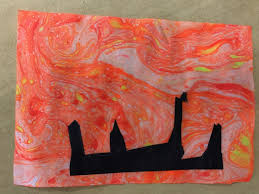 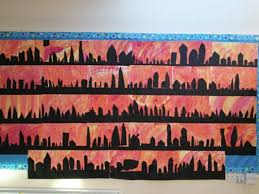 Recap on drawing techniques- children could draw houses for Class art scape.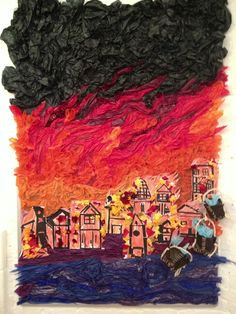 Explore Hot air balloon collage-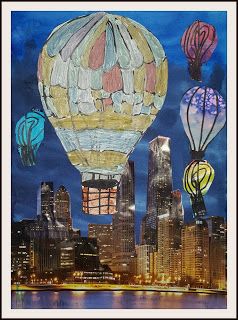 Children to create hot air balloon collages from pictures of Lancaster and painted hot air balloons. Link to Chaz Jacobs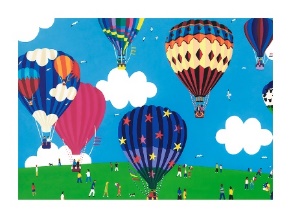 Enjoy discovering the interplay between materials for example wax and watercolour see example:wax resist balloon/ leaf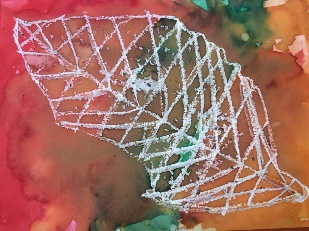 Apply this to hot air balloons drawings.Explore simple printmaking.For example using plasticine, found materials or quick print foam,  plasticine printmaking or everyday printmakingSearch out found objects to be used as tools to press into plasticine to create texture and to understand notions of positive and negative. Use rollers or the backs of spoon to create pressure to make a print. Explore pattern, line, shape and texture.Take rubbings of tress and impressions of leaves around school.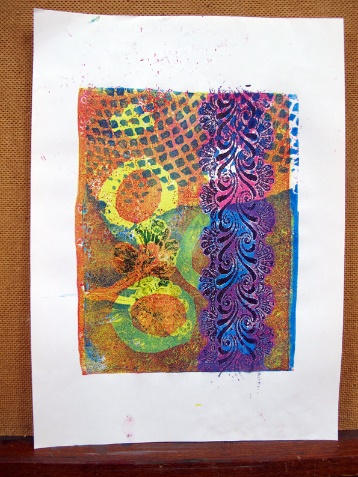 Use print materials to print a fantasy vehicle. Explore Hot air balloon collage-Children to create hot air balloon collages from pictures of Lancaster and painted hot air balloons. Link to Chaz JacobsEnjoy discovering the interplay between materials for example wax and watercolour see example:wax resist balloon/ leafApply this to hot air balloons drawings.Explore simple printmaking.For example using plasticine, found materials or quick print foam,  plasticine printmaking or everyday printmakingSearch out found objects to be used as tools to press into plasticine to create texture and to understand notions of positive and negative. Use rollers or the backs of spoon to create pressure to make a print. Explore pattern, line, shape and texture.Take rubbings of tress and impressions of leaves around school.Use print materials to print a fantasy vehicle. Explore Hot air balloon collage-Children to create hot air balloon collages from pictures of Lancaster and painted hot air balloons. Link to Chaz JacobsEnjoy discovering the interplay between materials for example wax and watercolour see example:wax resist balloon/ leafApply this to hot air balloons drawings.Explore simple printmaking.For example using plasticine, found materials or quick print foam,  plasticine printmaking or everyday printmakingSearch out found objects to be used as tools to press into plasticine to create texture and to understand notions of positive and negative. Use rollers or the backs of spoon to create pressure to make a print. Explore pattern, line, shape and texture.Take rubbings of tress and impressions of leaves around school.Use print materials to print a fantasy vehicle. Explore, discover and invent ways for 2d to transform into 3d sculpture. This might be through creating drawings or prints on paper which are then folded, through collage which becomes relief, through 2d shapes which are cut out and constructed with. For example making birds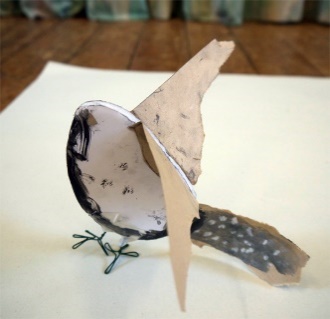 Explore modelling materials such as Modroc, clay and plasticine in an open-ended manner, to discover what they might do. modroc plasterboard or making modroc sculpture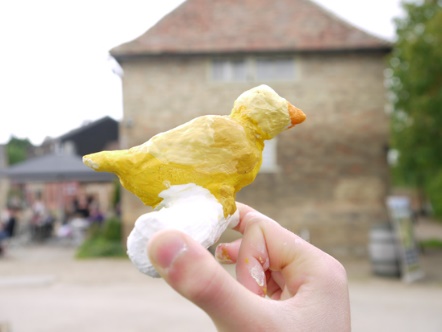 Create a plasticine bird.PIChristmas MakesChildren create silhouette Christmas cards with washed backdrop and chosen black Christmas silhouette.Chalk and glue drawingMother’s DayCreate Mother’s Day card- weaving card with various material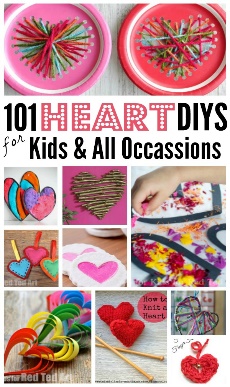 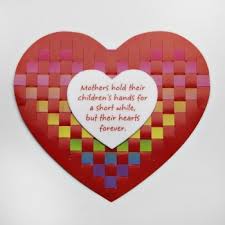 Mother’s DayCreate Mother’s Day card- weaving card with various materialMother’s DayCreate Mother’s Day card- weaving card with various materialFather’s Day Balloon with picture of child in- The Sky’s The Limit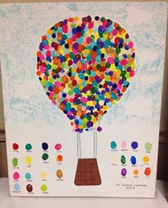 Can I  SkillsCan I try to draw what I see by looking carefully?Can I make marks, signs and symbols on a variety of types of paper with the media offered?Can I explore tone using different grades of pencil, pastel and chalk? Can I work spontaneously and expressively using marks, lines and curves?Can I press down at different strengths?Can I select and use different brushes to explore different marks?Can I investigate mark-making using different brushes for particular effects?Can I investigate and experiment with colour to show the effect I want?Can I apply paint to make a background?Can I select with thought, different materials from the teachers resources, considering content, shape, surface and texture?Can I select organise and use materials such as threads, cottons, wool, raffia, paper strips and natural fibres to make a simple craft product?Can I select with thought, different materials from the teachers resources, considering content, shape, surface and texture?Can I select organise and use materials such as threads, cottons, wool, raffia, paper strips and natural fibres to make a simple craft product?Can I explore and create patterns and textures with an extended range of found materials - e.g. sponges, leaves, fruit, ink pads?Can I apply ink to a shape or surface to experiment with printing They can use hands, feet, shapes, objects and found materials?Can I Monoprint by marking onto an ink block, or drawing onto the back of paper on an inked block.Can I take rubbings from texture to understand and inform my own texture prints? Can I handle and manipulate rigid and malleable materials such as plasticine/ card and found objects to represent something familiar?Can I feel, recognise and control surface experimenting with basic tools on rigid / pliable materials?Can I experiment with using 2D shapes to make a 3D model?Key AssessmentTeachers should consider assessment as a holistic practice, which takes place during every art lesson through conversation with pupils:Tell me about what you are makingWhat might you do next?Tell me about what you have madeRemember! “Creativity is a fragile process that is hard to measure and assess and should always be nurtured and supported”Teachers should consider assessment as a holistic practice, which takes place during every art lesson through conversation with pupils:Tell me about what you are makingWhat might you do next?Tell me about what you have madeRemember! “Creativity is a fragile process that is hard to measure and assess and should always be nurtured and supported”Teachers should consider assessment as a holistic practice, which takes place during every art lesson through conversation with pupils:Tell me about what you are makingWhat might you do next?Tell me about what you have madeRemember! “Creativity is a fragile process that is hard to measure and assess and should always be nurtured and supported”Teachers should consider assessment as a holistic practice, which takes place during every art lesson through conversation with pupils:Tell me about what you are makingWhat might you do next?Tell me about what you have madeRemember! “Creativity is a fragile process that is hard to measure and assess and should always be nurtured and supported”Teachers should consider assessment as a holistic practice, which takes place during every art lesson through conversation with pupils:Tell me about what you are makingWhat might you do next?Tell me about what you have madeRemember! “Creativity is a fragile process that is hard to measure and assess and should always be nurtured and supported”Teachers should consider assessment as a holistic practice, which takes place during every art lesson through conversation with pupils:Tell me about what you are makingWhat might you do next?Tell me about what you have madeRemember! “Creativity is a fragile process that is hard to measure and assess and should always be nurtured and supported”Y2FormalFormalFormalExperientialExperientialExperientialExperientialOutcomesEach child should:Know how to Recognise and describe some simple characteristics of different kinds of art, craft and designKnow the names of tools, techniques and formal elementsKnow that different forms of creative works are made by artists, craftspeople, and designers from all cultures and times, for different purposesBe able to talk about the materials, techniques and processes they have used, using an appropriate vocabularyEach child should:Know how to Recognise and describe some simple characteristics of different kinds of art, craft and designKnow the names of tools, techniques and formal elementsKnow that different forms of creative works are made by artists, craftspeople, and designers from all cultures and times, for different purposesBe able to talk about the materials, techniques and processes they have used, using an appropriate vocabularyEach child should:Know how to Recognise and describe some simple characteristics of different kinds of art, craft and designKnow the names of tools, techniques and formal elementsKnow that different forms of creative works are made by artists, craftspeople, and designers from all cultures and times, for different purposesBe able to talk about the materials, techniques and processes they have used, using an appropriate vocabularyEach child should be given the opportunity to:Discover that art is subjective (we all have our own legitimate understanding)Begin to feel confident to express a preference in….Experience the connection between brain, hand and eyeUnderstand ideas can come through hands-on explorationBegin to build knowledge of what different materials and techniques can offer the creative individual Work at different scales, alone and in groupsEach child should be given the opportunity to:Discover that art is subjective (we all have our own legitimate understanding)Begin to feel confident to express a preference in….Experience the connection between brain, hand and eyeUnderstand ideas can come through hands-on explorationBegin to build knowledge of what different materials and techniques can offer the creative individual Work at different scales, alone and in groupsEach child should be given the opportunity to:Discover that art is subjective (we all have our own legitimate understanding)Begin to feel confident to express a preference in….Experience the connection between brain, hand and eyeUnderstand ideas can come through hands-on explorationBegin to build knowledge of what different materials and techniques can offer the creative individual Work at different scales, alone and in groupsEach child should be given the opportunity to:Discover that art is subjective (we all have our own legitimate understanding)Begin to feel confident to express a preference in….Experience the connection between brain, hand and eyeUnderstand ideas can come through hands-on explorationBegin to build knowledge of what different materials and techniques can offer the creative individual Work at different scales, alone and in groupsGenerating IdeasBy Looking & Talking	Through MakingEnjoy looking at artwork made by artists, craftspeople, architects and designers, and finding elements which inspire. Look at a variety of types of source material and understand the differences: including images on screen, images in books and websites, art work in galleries and objects in museums. Be given time and space to engage with the physical world to stimulate a creative response (visiting, seeing, holding, hearing), including found and manmade objects.Develop questions to ask when looking at artworks and /or stimulus:•	Describe what you can see.•	Describe what you like? Why?•	How does it make you feel?What would you like to ask the artist?	Generate ideas through exploration of materials, building an understanding of what each material can do, how it can be constructed, being open during the process to unexpected ideas.By Looking & Talking	Through MakingEnjoy looking at artwork made by artists, craftspeople, architects and designers, and finding elements which inspire. Look at a variety of types of source material and understand the differences: including images on screen, images in books and websites, art work in galleries and objects in museums. Be given time and space to engage with the physical world to stimulate a creative response (visiting, seeing, holding, hearing), including found and manmade objects.Develop questions to ask when looking at artworks and /or stimulus:•	Describe what you can see.•	Describe what you like? Why?•	How does it make you feel?What would you like to ask the artist?	Generate ideas through exploration of materials, building an understanding of what each material can do, how it can be constructed, being open during the process to unexpected ideas.By Looking & Talking	Through MakingEnjoy looking at artwork made by artists, craftspeople, architects and designers, and finding elements which inspire. Look at a variety of types of source material and understand the differences: including images on screen, images in books and websites, art work in galleries and objects in museums. Be given time and space to engage with the physical world to stimulate a creative response (visiting, seeing, holding, hearing), including found and manmade objects.Develop questions to ask when looking at artworks and /or stimulus:•	Describe what you can see.•	Describe what you like? Why?•	How does it make you feel?What would you like to ask the artist?	Generate ideas through exploration of materials, building an understanding of what each material can do, how it can be constructed, being open during the process to unexpected ideas.By Looking & Talking	Through MakingEnjoy looking at artwork made by artists, craftspeople, architects and designers, and finding elements which inspire. Look at a variety of types of source material and understand the differences: including images on screen, images in books and websites, art work in galleries and objects in museums. Be given time and space to engage with the physical world to stimulate a creative response (visiting, seeing, holding, hearing), including found and manmade objects.Develop questions to ask when looking at artworks and /or stimulus:•	Describe what you can see.•	Describe what you like? Why?•	How does it make you feel?What would you like to ask the artist?	Generate ideas through exploration of materials, building an understanding of what each material can do, how it can be constructed, being open during the process to unexpected ideas.By Looking & Talking	Through MakingEnjoy looking at artwork made by artists, craftspeople, architects and designers, and finding elements which inspire. Look at a variety of types of source material and understand the differences: including images on screen, images in books and websites, art work in galleries and objects in museums. Be given time and space to engage with the physical world to stimulate a creative response (visiting, seeing, holding, hearing), including found and manmade objects.Develop questions to ask when looking at artworks and /or stimulus:•	Describe what you can see.•	Describe what you like? Why?•	How does it make you feel?What would you like to ask the artist?	Generate ideas through exploration of materials, building an understanding of what each material can do, how it can be constructed, being open during the process to unexpected ideas.By Looking & Talking	Through MakingEnjoy looking at artwork made by artists, craftspeople, architects and designers, and finding elements which inspire. Look at a variety of types of source material and understand the differences: including images on screen, images in books and websites, art work in galleries and objects in museums. Be given time and space to engage with the physical world to stimulate a creative response (visiting, seeing, holding, hearing), including found and manmade objects.Develop questions to ask when looking at artworks and /or stimulus:•	Describe what you can see.•	Describe what you like? Why?•	How does it make you feel?What would you like to ask the artist?	Generate ideas through exploration of materials, building an understanding of what each material can do, how it can be constructed, being open during the process to unexpected ideas.By Looking & Talking	Through MakingEnjoy looking at artwork made by artists, craftspeople, architects and designers, and finding elements which inspire. Look at a variety of types of source material and understand the differences: including images on screen, images in books and websites, art work in galleries and objects in museums. Be given time and space to engage with the physical world to stimulate a creative response (visiting, seeing, holding, hearing), including found and manmade objects.Develop questions to ask when looking at artworks and /or stimulus:•	Describe what you can see.•	Describe what you like? Why?•	How does it make you feel?What would you like to ask the artist?	Generate ideas through exploration of materials, building an understanding of what each material can do, how it can be constructed, being open during the process to unexpected ideas.Sketchbook Focus Develop a “sketchbook habit”, using a sketchbook as a place to record individual response to the world.Sketchbooks to be used to show process- generation of design, make, evaluation. Also to be used for imagination at other times. 
Begin to feel a sense of ownership about the sketchbook.Practice and develop sketchbook use, incorporating the following activities:  drawing to discover, drawing to show you have seen, drawing to experiment, collecting, sticking, writing notes…Develop a “sketchbook habit”, using a sketchbook as a place to record individual response to the world.Sketchbooks to be used to show process- generation of design, make, evaluation. Also to be used for imagination at other times. 
Begin to feel a sense of ownership about the sketchbook.Practice and develop sketchbook use, incorporating the following activities:  drawing to discover, drawing to show you have seen, drawing to experiment, collecting, sticking, writing notes…Develop a “sketchbook habit”, using a sketchbook as a place to record individual response to the world.Sketchbooks to be used to show process- generation of design, make, evaluation. Also to be used for imagination at other times. 
Begin to feel a sense of ownership about the sketchbook.Practice and develop sketchbook use, incorporating the following activities:  drawing to discover, drawing to show you have seen, drawing to experiment, collecting, sticking, writing notes…Develop a “sketchbook habit”, using a sketchbook as a place to record individual response to the world.Sketchbooks to be used to show process- generation of design, make, evaluation. Also to be used for imagination at other times. 
Begin to feel a sense of ownership about the sketchbook.Practice and develop sketchbook use, incorporating the following activities:  drawing to discover, drawing to show you have seen, drawing to experiment, collecting, sticking, writing notes…Develop a “sketchbook habit”, using a sketchbook as a place to record individual response to the world.Sketchbooks to be used to show process- generation of design, make, evaluation. Also to be used for imagination at other times. 
Begin to feel a sense of ownership about the sketchbook.Practice and develop sketchbook use, incorporating the following activities:  drawing to discover, drawing to show you have seen, drawing to experiment, collecting, sticking, writing notes…Develop a “sketchbook habit”, using a sketchbook as a place to record individual response to the world.Sketchbooks to be used to show process- generation of design, make, evaluation. Also to be used for imagination at other times. 
Begin to feel a sense of ownership about the sketchbook.Practice and develop sketchbook use, incorporating the following activities:  drawing to discover, drawing to show you have seen, drawing to experiment, collecting, sticking, writing notes…Develop a “sketchbook habit”, using a sketchbook as a place to record individual response to the world.Sketchbooks to be used to show process- generation of design, make, evaluation. Also to be used for imagination at other times. 
Begin to feel a sense of ownership about the sketchbook.Practice and develop sketchbook use, incorporating the following activities:  drawing to discover, drawing to show you have seen, drawing to experiment, collecting, sticking, writing notes…AutumnAutumnSpringSpringSpringSummerSummerNC LinkGun Powder PlotSouth AfricaLovely LancasterLovely LancasterDinosaur HuntersSurvivalHumphry CarpenterFocusDrawingColourCollageCollageDigital MediaPrintmakingPrintmakingCoverageDevelop mark-making skills through experimentation with various drawing media: pencil, graphite, chalk, soft pastel, wax and charcoal. Guide to drawing materialsExplore a variety of drawing starting points (stimuli), including close looking via observation from primary & secondary source material, drawing from memory and imagination. These might include figurative, still life and landscape subject matter for drawings.Plants drawings with range of medias. Autumnal still lifes.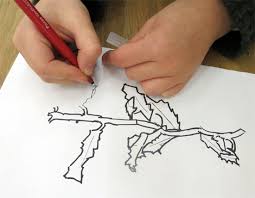 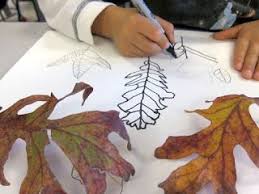 Continue to Mix colours experientially, understanding relationships of primary and secondary colours and apply colour mixing skills to a project – producing a seasonal image of the four seasons.  Explore painting on different surfaces such as fabric and different scales. Use new colour mixing knowledge and transfer it to other media, e.g soft pastel. Use new colour mixing knowledge and transfer it to other media, e.g.soft pastel colour mixing in drawing projector plasticine painting with plasticine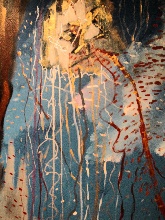 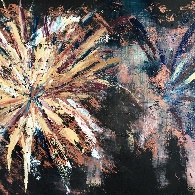 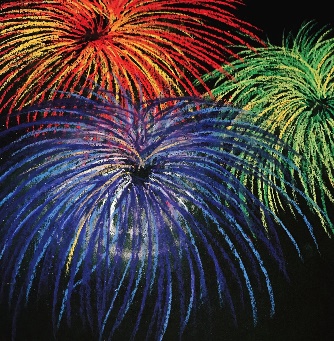 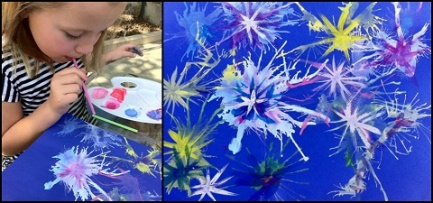 Create a landmark of Lancaster using fabric collage techniques and sewing detail.  Create a landmark of Lancaster using fabric collage techniques and sewing detail.  Digital Media (Sculpture):Explore how 2D can become 3D through design through making. Look at ice sculpture artists.Half Term Home Project: Cut simple shapes from card and use to construct dinosaur and turn into a 3D scene. Use drawn, collaged and printed elements as surface decoration. Use digital media to create records of models of the scene on return to school.Explore simple mono-printing techniques and use drawing and printing to create an image of The Titanic, adding colour with oil pastels.Explore simple mono-printing techniques and use drawing and printing to create an image of The Titanic, adding colour with oil pastels.PIPainting with Icing and Egg tempura to create Christmas snowflakes and cookies.Could do Wax resist Christmas CardChristmas tree Clay pinch pot- Link to 3D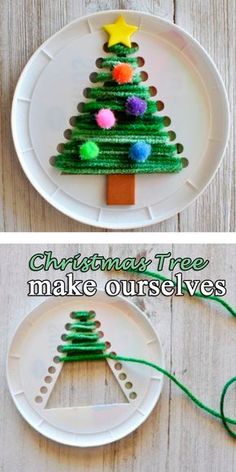 Christmas tree stitching.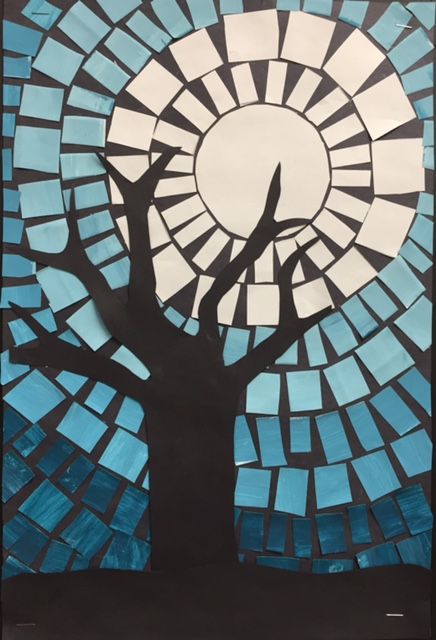 Winter scene mosaicArt project- Children create feathers and take picture- Mother’s Day- You Give Me Wings picture card.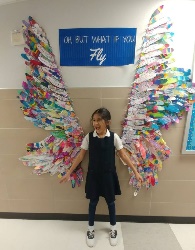 Art project- Children create feathers and take picture- Mother’s Day- You Give Me Wings picture card. Digital picture of dinosaur and add on card.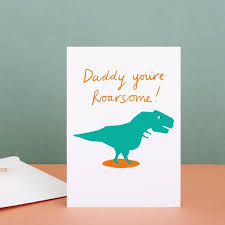 Can I draw carefully in line from observation, recording shapes and positioning marks/features with some care?Can I make quick line and shape drawings from observation adding light/dark/tone, colour and features?Can I use line to represent objects seen, remembered or imagined working spontaneously and expressively? Can I mix and apply colour for purposes to represent real life, ideas and convey moodCan I use tone to represent things I see?Can I layer paint to show different services? Can I cut threads and fibres, stitch, sew together and surface decorate using adhesive and bead or buttons?Can I Monoprint by marking onto an ink block, or drawing onto the back of paper on an inked block,Can I control the pressure to improve the quality of the image?Can I control placement of the image to give a clear print? Can I sort, select and control colour, line, shape, texture to make and control fabric and textile surfaces from the study of a craft artist? Can I Monoprint by marking onto an ink block, or drawing onto the back of paper on an inked block,Can I control the pressure to improve the quality of the image?Can I control placement of the image to give a clear print? Can I sort, select and control colour, line, shape, texture to make and control fabric and textile surfaces from the study of a craft artist? Can I select, sort and modify by, cutting, tearing with care before adding other marks and colour to represent an idea? Can I select with thought, different materials from the teachers resources, considering content, shape, surface and texture?Can I sort and use according to specific qualities, e.g. warm, cold, shiny, smooth Can I engage in more complex activities, e.g. control surface decoration of materials with clear intentions? Can I collect, deconstruct, discuss and use fabrics and cloth to reassemble new work?Can I model with materials and control form to assemble basic shapes or forms e.g. bodies/heads and add surface features?Can I handle and manipulates rigid and malleable materials such as clay?Can I feel, recognise and control surface experimenting with basic tools on rigid / pliable materials?Can I model with materials and control form to assemble basic shapes or forms e.g. bodies/heads and add surface features?Can I handle and manipulates rigid and malleable materials such as clay?Can I feel, recognise and control surface experimenting with basic tools on rigid / pliable materials?Key AssessmentTeachers should consider assessment as a holistic practice, which takes place during every art lesson through conversation with pupils:Tell me about that you are makingWhat might you do next?Which materials might you use? What have you discovered?Tell me about what you have madeWhat would you like to explore more of?Remember! “Creativity is a fragile process that is hard to measure and assess and should always be nurtured and supported”Teachers should consider assessment as a holistic practice, which takes place during every art lesson through conversation with pupils:Tell me about that you are makingWhat might you do next?Which materials might you use? What have you discovered?Tell me about what you have madeWhat would you like to explore more of?Remember! “Creativity is a fragile process that is hard to measure and assess and should always be nurtured and supported”Teachers should consider assessment as a holistic practice, which takes place during every art lesson through conversation with pupils:Tell me about that you are makingWhat might you do next?Which materials might you use? What have you discovered?Tell me about what you have madeWhat would you like to explore more of?Remember! “Creativity is a fragile process that is hard to measure and assess and should always be nurtured and supported”Teachers should consider assessment as a holistic practice, which takes place during every art lesson through conversation with pupils:Tell me about that you are makingWhat might you do next?Which materials might you use? What have you discovered?Tell me about what you have madeWhat would you like to explore more of?Remember! “Creativity is a fragile process that is hard to measure and assess and should always be nurtured and supported”Teachers should consider assessment as a holistic practice, which takes place during every art lesson through conversation with pupils:Tell me about that you are makingWhat might you do next?Which materials might you use? What have you discovered?Tell me about what you have madeWhat would you like to explore more of?Remember! “Creativity is a fragile process that is hard to measure and assess and should always be nurtured and supported”Teachers should consider assessment as a holistic practice, which takes place during every art lesson through conversation with pupils:Tell me about that you are makingWhat might you do next?Which materials might you use? What have you discovered?Tell me about what you have madeWhat would you like to explore more of?Remember! “Creativity is a fragile process that is hard to measure and assess and should always be nurtured and supported”Teachers should consider assessment as a holistic practice, which takes place during every art lesson through conversation with pupils:Tell me about that you are makingWhat might you do next?Which materials might you use? What have you discovered?Tell me about what you have madeWhat would you like to explore more of?Remember! “Creativity is a fragile process that is hard to measure and assess and should always be nurtured and supported”Key Stage 2DfE Key Stage 2Pupils should be taught to develop their techniques, including their control and their use of materials, with creativity, experimentation and an increasing awareness of different kinds of art, craft and design.Pupils should be taught:to create sketch books to record their observations and use them to review and revisit ideasto improve their mastery of art and design techniques, including drawing, painting and sculpture with a range of materials (e.g. pencil, charcoal, paint, clay)
about great artists, architects and designers in history.
Key Stage 2 Vocabulary / ResourcesKey Stage 2 Vocabulary / ResourcesKey Stage 2 Vocabulary / ResourcesKey Stage 2 Vocabulary / ResourcesKey Stage 2 Vocabulary / Resourcesmediamediatoolsapplicationother key vocabnewclaycharcoalbrushblendingshapepaperpencilsfingersstrokestonecardgraphite stickshandslayerspatternmaterialspastelsrollerssketchmovementplasticinechalkeasiprint stencilfluentwoodwax crayonslino cutterscollagespacewireconté pencils/sticksstickspaintlineplasticspastelsspongedrawcolourleathercoloured pencilsrollersreconstructtechniquewoodball point pensspatulasdissectcraftmetaloil pastelshouse holddripsculpturemod-rocwater soluble pastelscotton budssplashthree dimensionalsalt doughfelt pensscissorsdrawtactileplaster of parishard and soft rubbernaturalweavefunctionalfabricwatercolour tempera (block and ready-mix),man-madebuilddecorativewillowadditives such as salt, sawdust, sandclay toolsstackmotiftempuranatural dyeviewfinderscoilscalefoamboardpva glueassemble/ makequantityfoamboardwater based paintmodel/ representsizefelthessianprintproportioncottoninkmonoprintobservationalembellishing materialsfoilrubfigurativethreadsvarious paper and cardimpression texturesculpey claycutexperientialtearformstickspacehttps://www.nsead.org/resources/curriculum/the-national-curriculum-in-england/glossary/https://www.nsead.org/resources/curriculum/the-national-curriculum-in-england/glossary/collagedigitalhttps://www.nsead.org/resources/curriculum/the-national-curriculum-in-england/glossary/https://www.nsead.org/resources/curriculum/the-national-curriculum-in-england/glossary/resistvisualhttps://www.nsead.org/resources/curriculum/the-national-curriculum-in-england/glossary/https://www.nsead.org/resources/curriculum/the-national-curriculum-in-england/glossary/washstill lifeembellishpacereliefexplorationcollographartformsmotifemotionpositiveimaginationnegativecollectwriteY 3FormalFormalExperientialExperientialExperientialOutcomesEach child should:Know the names of tools, techniques and formal elements (in pink above and below)Know that different forms of creative works are made by artists, craftspeople, and designers from all cultures and times, for different purposes. Be able to know and describe the work of some artists, craftspeople, architects and designers, including artists who are contemporary, female, and from various ethnicities Be able to talk about the materials, techniques and processes they have used, using an appropriate vocabularyBe able to demonstrate how to safely use some of the tools and techniques they have chose to work withEach child should:Know the names of tools, techniques and formal elements (in pink above and below)Know that different forms of creative works are made by artists, craftspeople, and designers from all cultures and times, for different purposes. Be able to know and describe the work of some artists, craftspeople, architects and designers, including artists who are contemporary, female, and from various ethnicities Be able to talk about the materials, techniques and processes they have used, using an appropriate vocabularyBe able to demonstrate how to safely use some of the tools and techniques they have chose to work withEach child should be given the opportunity to:Discover that art is subjective (we all have our own legitimate understanding)Experience the connection between brain, hand and eyeUnderstand ideas can come through hands-on explorationDevelop their knowledge of what different materials and techniques can offer the creative individual Work at different scales, alone and in groupsFeel safe enough to take creative risks and follow their intuition (fed with skills knowledge)Share their journey and outcomes with others. Feel  celebrated and feel able to celebrate othersEach child should be given the opportunity to:Discover that art is subjective (we all have our own legitimate understanding)Experience the connection between brain, hand and eyeUnderstand ideas can come through hands-on explorationDevelop their knowledge of what different materials and techniques can offer the creative individual Work at different scales, alone and in groupsFeel safe enough to take creative risks and follow their intuition (fed with skills knowledge)Share their journey and outcomes with others. Feel  celebrated and feel able to celebrate othersEach child should be given the opportunity to:Discover that art is subjective (we all have our own legitimate understanding)Experience the connection between brain, hand and eyeUnderstand ideas can come through hands-on explorationDevelop their knowledge of what different materials and techniques can offer the creative individual Work at different scales, alone and in groupsFeel safe enough to take creative risks and follow their intuition (fed with skills knowledge)Share their journey and outcomes with others. Feel  celebrated and feel able to celebrate othersGenerating IdeasEnjoy looking at artwork made by artists, craftspeople, architects and designers. Discuss artist’s intention and reflect upon your response. Look at artforms beyond the visual arts: literature, drama, music, film etc and explore how they relate to your visual art form.Look at a variety of types of source material and understand the differences.Be given time and space to engage with the physical world to stimulate a creative response (visiting, seeing, holding, hearing), including found and manmade objects.Develop questions to ask when looking at artworks and /or stimulus:•	Describe what you see•	What do you like/dislike? Why•	What is the artist saying to us in this artwork?•	How does it make you feel?How might it inspire you in making your own art?	Use growing knowledge of how materials and medium act, to help develop ideas. Continue to generate ideas through space for playful making. Explore how ideas translate and develop through different medium (i.e. a drawing in pencil or a drawing in charcoal).	Use digital media to identify and research artists, craftspeople, architects and designers.Enjoy looking at artwork made by artists, craftspeople, architects and designers. Discuss artist’s intention and reflect upon your response. Look at artforms beyond the visual arts: literature, drama, music, film etc and explore how they relate to your visual art form.Look at a variety of types of source material and understand the differences.Be given time and space to engage with the physical world to stimulate a creative response (visiting, seeing, holding, hearing), including found and manmade objects.Develop questions to ask when looking at artworks and /or stimulus:•	Describe what you see•	What do you like/dislike? Why•	What is the artist saying to us in this artwork?•	How does it make you feel?How might it inspire you in making your own art?	Use growing knowledge of how materials and medium act, to help develop ideas. Continue to generate ideas through space for playful making. Explore how ideas translate and develop through different medium (i.e. a drawing in pencil or a drawing in charcoal).	Use digital media to identify and research artists, craftspeople, architects and designers.Enjoy looking at artwork made by artists, craftspeople, architects and designers. Discuss artist’s intention and reflect upon your response. Look at artforms beyond the visual arts: literature, drama, music, film etc and explore how they relate to your visual art form.Look at a variety of types of source material and understand the differences.Be given time and space to engage with the physical world to stimulate a creative response (visiting, seeing, holding, hearing), including found and manmade objects.Develop questions to ask when looking at artworks and /or stimulus:•	Describe what you see•	What do you like/dislike? Why•	What is the artist saying to us in this artwork?•	How does it make you feel?How might it inspire you in making your own art?	Use growing knowledge of how materials and medium act, to help develop ideas. Continue to generate ideas through space for playful making. Explore how ideas translate and develop through different medium (i.e. a drawing in pencil or a drawing in charcoal).	Use digital media to identify and research artists, craftspeople, architects and designers.Enjoy looking at artwork made by artists, craftspeople, architects and designers. Discuss artist’s intention and reflect upon your response. Look at artforms beyond the visual arts: literature, drama, music, film etc and explore how they relate to your visual art form.Look at a variety of types of source material and understand the differences.Be given time and space to engage with the physical world to stimulate a creative response (visiting, seeing, holding, hearing), including found and manmade objects.Develop questions to ask when looking at artworks and /or stimulus:•	Describe what you see•	What do you like/dislike? Why•	What is the artist saying to us in this artwork?•	How does it make you feel?How might it inspire you in making your own art?	Use growing knowledge of how materials and medium act, to help develop ideas. Continue to generate ideas through space for playful making. Explore how ideas translate and develop through different medium (i.e. a drawing in pencil or a drawing in charcoal).	Use digital media to identify and research artists, craftspeople, architects and designers.Enjoy looking at artwork made by artists, craftspeople, architects and designers. Discuss artist’s intention and reflect upon your response. Look at artforms beyond the visual arts: literature, drama, music, film etc and explore how they relate to your visual art form.Look at a variety of types of source material and understand the differences.Be given time and space to engage with the physical world to stimulate a creative response (visiting, seeing, holding, hearing), including found and manmade objects.Develop questions to ask when looking at artworks and /or stimulus:•	Describe what you see•	What do you like/dislike? Why•	What is the artist saying to us in this artwork?•	How does it make you feel?How might it inspire you in making your own art?	Use growing knowledge of how materials and medium act, to help develop ideas. Continue to generate ideas through space for playful making. Explore how ideas translate and develop through different medium (i.e. a drawing in pencil or a drawing in charcoal).	Use digital media to identify and research artists, craftspeople, architects and designers.Sketch bookContinue to develop a “sketchbook habit”, using a sketchbook as a place to record individual response to the world.
Begin to feel a sense of ownership about the sketchbook, which means allowing every child to work at own pace, following own explorationPractice and develop sketchbook use, incorporating the following activities:  drawing to discover, drawing to show you have seen, drawing to experiment, exploring colour, exploring paint, testing ideas, collecting, sticking, writing notes, looking back, thinking forwards and around…Continue to develop a “sketchbook habit”, using a sketchbook as a place to record individual response to the world.
Begin to feel a sense of ownership about the sketchbook, which means allowing every child to work at own pace, following own explorationPractice and develop sketchbook use, incorporating the following activities:  drawing to discover, drawing to show you have seen, drawing to experiment, exploring colour, exploring paint, testing ideas, collecting, sticking, writing notes, looking back, thinking forwards and around…Continue to develop a “sketchbook habit”, using a sketchbook as a place to record individual response to the world.
Begin to feel a sense of ownership about the sketchbook, which means allowing every child to work at own pace, following own explorationPractice and develop sketchbook use, incorporating the following activities:  drawing to discover, drawing to show you have seen, drawing to experiment, exploring colour, exploring paint, testing ideas, collecting, sticking, writing notes, looking back, thinking forwards and around…Continue to develop a “sketchbook habit”, using a sketchbook as a place to record individual response to the world.
Begin to feel a sense of ownership about the sketchbook, which means allowing every child to work at own pace, following own explorationPractice and develop sketchbook use, incorporating the following activities:  drawing to discover, drawing to show you have seen, drawing to experiment, exploring colour, exploring paint, testing ideas, collecting, sticking, writing notes, looking back, thinking forwards and around…Continue to develop a “sketchbook habit”, using a sketchbook as a place to record individual response to the world.
Begin to feel a sense of ownership about the sketchbook, which means allowing every child to work at own pace, following own explorationPractice and develop sketchbook use, incorporating the following activities:  drawing to discover, drawing to show you have seen, drawing to experiment, exploring colour, exploring paint, testing ideas, collecting, sticking, writing notes, looking back, thinking forwards and around…NC LinkAutumnAutumnSpringSpringSummerNC LinkHistory-The VictoriansWork, leisure and charityGeography- RiversHistory-Changes in Britain from the Stone Age to the Iron AgeHistory-Changes in Britain from the Stone Age to the Iron AgeHistory-A study of the achievements of the earliest civilisations – an overviewFocusPrintingColourCollageDrawing3D and sculptureCoverageExploring etching and engraving using foil and rubbers to create a Celtic pattern. Vincent Van Gogh – Starry Night (Printed Christmas card)  Weaving fabrics  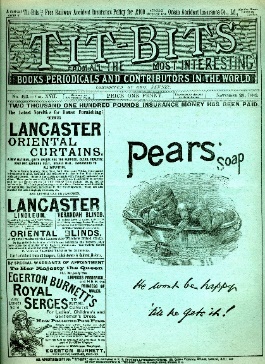 Continue to familiarize with sketchbook / drawing exercises. Let children describe how to undertake the ones they know as means of recap/reminder and introduce new ones, which are practiced regularly. Drawing exercises Make larger scale drawing from observation and imagination. Children to draw from observation of Morris print and then create own. Use of previous colour learning to enhance. 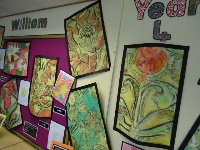 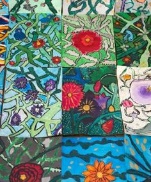 Children to create a piece of art through weaving and fabric to represent the colours of rivers- calendar home or decoration.Abstract artwork to express feelings – a class mountain painting. Collage: Creating an embellished collage of their mother for Mothers’ day cards and a decorative tile using different pattern, texture and shapeAbstract artwork to express feelings – a class mountain painting. Creating an embellished collage of their mother for Mothers’ day cards and a decorative tile using different pattern, texture and shape   Quentin Blake style observational drawing.  Mixing colours and use of watercolours –3D digital Art  making drawings move linked to Charlie and the Chocolate Factory  Clay Fruit tiles based on Mayan Patterns  PIJackson Pollock Chistmas tree ornamentsCD weaving project. Children to weave choosing colours and fabrics that remind them rivers for calendar home.Mothers Day Collage card 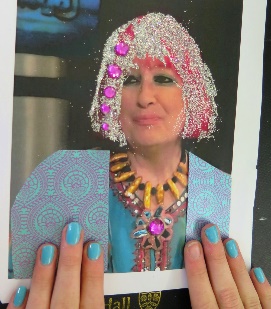 Mothers Day focus using- Andrew Logan as Prompt.Pop Art- Father’s Day card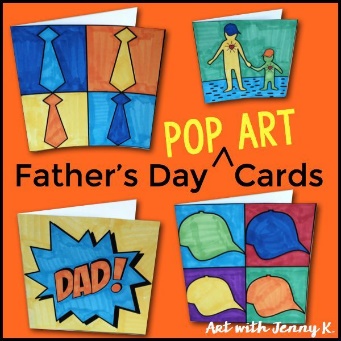 Can I SkillsCan I use a viewfinder to select a view and visual clues in an image, then record what is in the frame?Can I use and manipulate a range of drawing tools with control and dexterity applying teacher guidance? Can I explore shading, using different media to achieve a range of light and dark tones, black to white?0Can I understand how artists use warm and cool colour using this when mixing paint to express a mood?Can create a painting from designs and research to communicate an idea or emotionCan mix and use primary and secondary colours with the addition of black and white and other hues?Can I use different types of brushes for specific purposes?Can I explore the effect on paint of adding water, glue, sand, sawdust and use this in a painting?Can I weave paper and found materials to represent an image e.g landscape, pattern or texture?Can I explore lines, marks and tones through monoprinting on a variety of papers to create an image? Can I understand what a negative and positive print are?Can compare own design and pattern making with that of well-known designers or familiar patterns?Can I print on fabric using a monoprint block or tile, or as part of a group using a simple stencil? Can I improve skills of overlapping and overlaying to place objects in front and behind?Can I experiment with creating mood, feeling, movement and areas of interest using different media?Can I create textured surfaces using rigid and plastic materials and a variety of tools?Can I design a complex pattern made up from two or more motifs and print a tiled version?Can I sue materials and tools to good effect for connecting 2D forms?Can I use a short blast digital camera top create movement?Key AssessmentTeachers should consider assessment as a holistic practice, which takes place during every art lesson through conversation with pupils:Tell me about that you are making and what inspired youWhat might you do next?Tell me about the materials and techniques you are usingWhat have you discovered?How do you feel about the end result?What kinds of problems did you encounter and how did you get round them?Tell me about things you really liked or enjoyedWhat would you like to explore more of?Remember! “Creativity is a fragile process that is hard to measure and assess and should always be nurtured and supported”Teachers should consider assessment as a holistic practice, which takes place during every art lesson through conversation with pupils:Tell me about that you are making and what inspired youWhat might you do next?Tell me about the materials and techniques you are usingWhat have you discovered?How do you feel about the end result?What kinds of problems did you encounter and how did you get round them?Tell me about things you really liked or enjoyedWhat would you like to explore more of?Remember! “Creativity is a fragile process that is hard to measure and assess and should always be nurtured and supported”Teachers should consider assessment as a holistic practice, which takes place during every art lesson through conversation with pupils:Tell me about that you are making and what inspired youWhat might you do next?Tell me about the materials and techniques you are usingWhat have you discovered?How do you feel about the end result?What kinds of problems did you encounter and how did you get round them?Tell me about things you really liked or enjoyedWhat would you like to explore more of?Remember! “Creativity is a fragile process that is hard to measure and assess and should always be nurtured and supported”Teachers should consider assessment as a holistic practice, which takes place during every art lesson through conversation with pupils:Tell me about that you are making and what inspired youWhat might you do next?Tell me about the materials and techniques you are usingWhat have you discovered?How do you feel about the end result?What kinds of problems did you encounter and how did you get round them?Tell me about things you really liked or enjoyedWhat would you like to explore more of?Remember! “Creativity is a fragile process that is hard to measure and assess and should always be nurtured and supported”Teachers should consider assessment as a holistic practice, which takes place during every art lesson through conversation with pupils:Tell me about that you are making and what inspired youWhat might you do next?Tell me about the materials and techniques you are usingWhat have you discovered?How do you feel about the end result?What kinds of problems did you encounter and how did you get round them?Tell me about things you really liked or enjoyedWhat would you like to explore more of?Remember! “Creativity is a fragile process that is hard to measure and assess and should always be nurtured and supported”FormalFormalExperientialExperientialExperientialExperientialOutcomesEach child should:Know the names of tools, techniques and formal elements (in pink above and below)Know about and describe some of the key ideas, techniques and working practices of a variety of artists, craftspeople, architects and designers from all cultures and times, for different purposes. Be able to know and describe the work of some artists, craftspeople, architects and designers, including artists who are  contemporary, female, and from various ethnicities Be able to talk about the materials, techniques and processes they have used, using an appropriate vocabularyBe able to demonstrate how to safely use some of the tools and techniques they have chose to work withEach child should:Know the names of tools, techniques and formal elements (in pink above and below)Know about and describe some of the key ideas, techniques and working practices of a variety of artists, craftspeople, architects and designers from all cultures and times, for different purposes. Be able to know and describe the work of some artists, craftspeople, architects and designers, including artists who are  contemporary, female, and from various ethnicities Be able to talk about the materials, techniques and processes they have used, using an appropriate vocabularyBe able to demonstrate how to safely use some of the tools and techniques they have chose to work withEach child should be given the opportunity to:Discover that art is subjective (we all have our own legitimate understanding)Experience the connection between brain, hand and eyeUnderstand ideas can come through hands-on explorationDevelop their knowledge of what different materials and techniques can offer the creative individual Work at different scales, alone and in groupsFeel safe enough to take creative risks and follow their intuition (fed with skills knowledge)Share their journey and outcomes with others. Feel celebrated and feel able to celebrate othersEach child should be given the opportunity to:Discover that art is subjective (we all have our own legitimate understanding)Experience the connection between brain, hand and eyeUnderstand ideas can come through hands-on explorationDevelop their knowledge of what different materials and techniques can offer the creative individual Work at different scales, alone and in groupsFeel safe enough to take creative risks and follow their intuition (fed with skills knowledge)Share their journey and outcomes with others. Feel celebrated and feel able to celebrate othersEach child should be given the opportunity to:Discover that art is subjective (we all have our own legitimate understanding)Experience the connection between brain, hand and eyeUnderstand ideas can come through hands-on explorationDevelop their knowledge of what different materials and techniques can offer the creative individual Work at different scales, alone and in groupsFeel safe enough to take creative risks and follow their intuition (fed with skills knowledge)Share their journey and outcomes with others. Feel celebrated and feel able to celebrate othersEach child should be given the opportunity to:Discover that art is subjective (we all have our own legitimate understanding)Experience the connection between brain, hand and eyeUnderstand ideas can come through hands-on explorationDevelop their knowledge of what different materials and techniques can offer the creative individual Work at different scales, alone and in groupsFeel safe enough to take creative risks and follow their intuition (fed with skills knowledge)Share their journey and outcomes with others. Feel celebrated and feel able to celebrate othersGenerating IdeasEnjoy looking at artwork made by artists, craftspeople, architects and designers. Discuss artist’s intention and reflect upon your response. Look at artforms beyond the visual arts: literature, drama, music, film etc and explore how they relate to your visual art form.Look at a variety of types of source material and understand the differences.Be given time and space to engage with the physical world to stimulate a creative response (visiting, seeing, holding, hearing), including found and manmade objects.Develop questions to ask when looking at artworks and /or stimulus:•	Describe the artwork.•	What do you like/dislike? Why?•	Which other senses can you bring to this artwork?•	What is the artist saying to us in this artwork?•	How might it inspire you to make your own artwork?•	If you could take this art work home, where would you put it and why?Take part in small scale crits throughout so that brainstorming becomes part of the creative process.	Use growing knowledge of how materials and medium act, to help develop ideas. Continue to generate ideas through space for playful making. Explore how ideas translate and develop through different medium (i.e. a drawing in pencil or a drawing in charcoal).	Use digital media to identify and research artists, craftspeople, architects and designers.Enjoy looking at artwork made by artists, craftspeople, architects and designers. Discuss artist’s intention and reflect upon your response. Look at artforms beyond the visual arts: literature, drama, music, film etc and explore how they relate to your visual art form.Look at a variety of types of source material and understand the differences.Be given time and space to engage with the physical world to stimulate a creative response (visiting, seeing, holding, hearing), including found and manmade objects.Develop questions to ask when looking at artworks and /or stimulus:•	Describe the artwork.•	What do you like/dislike? Why?•	Which other senses can you bring to this artwork?•	What is the artist saying to us in this artwork?•	How might it inspire you to make your own artwork?•	If you could take this art work home, where would you put it and why?Take part in small scale crits throughout so that brainstorming becomes part of the creative process.	Use growing knowledge of how materials and medium act, to help develop ideas. Continue to generate ideas through space for playful making. Explore how ideas translate and develop through different medium (i.e. a drawing in pencil or a drawing in charcoal).	Use digital media to identify and research artists, craftspeople, architects and designers.Enjoy looking at artwork made by artists, craftspeople, architects and designers. Discuss artist’s intention and reflect upon your response. Look at artforms beyond the visual arts: literature, drama, music, film etc and explore how they relate to your visual art form.Look at a variety of types of source material and understand the differences.Be given time and space to engage with the physical world to stimulate a creative response (visiting, seeing, holding, hearing), including found and manmade objects.Develop questions to ask when looking at artworks and /or stimulus:•	Describe the artwork.•	What do you like/dislike? Why?•	Which other senses can you bring to this artwork?•	What is the artist saying to us in this artwork?•	How might it inspire you to make your own artwork?•	If you could take this art work home, where would you put it and why?Take part in small scale crits throughout so that brainstorming becomes part of the creative process.	Use growing knowledge of how materials and medium act, to help develop ideas. Continue to generate ideas through space for playful making. Explore how ideas translate and develop through different medium (i.e. a drawing in pencil or a drawing in charcoal).	Use digital media to identify and research artists, craftspeople, architects and designers.Enjoy looking at artwork made by artists, craftspeople, architects and designers. Discuss artist’s intention and reflect upon your response. Look at artforms beyond the visual arts: literature, drama, music, film etc and explore how they relate to your visual art form.Look at a variety of types of source material and understand the differences.Be given time and space to engage with the physical world to stimulate a creative response (visiting, seeing, holding, hearing), including found and manmade objects.Develop questions to ask when looking at artworks and /or stimulus:•	Describe the artwork.•	What do you like/dislike? Why?•	Which other senses can you bring to this artwork?•	What is the artist saying to us in this artwork?•	How might it inspire you to make your own artwork?•	If you could take this art work home, where would you put it and why?Take part in small scale crits throughout so that brainstorming becomes part of the creative process.	Use growing knowledge of how materials and medium act, to help develop ideas. Continue to generate ideas through space for playful making. Explore how ideas translate and develop through different medium (i.e. a drawing in pencil or a drawing in charcoal).	Use digital media to identify and research artists, craftspeople, architects and designers.Enjoy looking at artwork made by artists, craftspeople, architects and designers. Discuss artist’s intention and reflect upon your response. Look at artforms beyond the visual arts: literature, drama, music, film etc and explore how they relate to your visual art form.Look at a variety of types of source material and understand the differences.Be given time and space to engage with the physical world to stimulate a creative response (visiting, seeing, holding, hearing), including found and manmade objects.Develop questions to ask when looking at artworks and /or stimulus:•	Describe the artwork.•	What do you like/dislike? Why?•	Which other senses can you bring to this artwork?•	What is the artist saying to us in this artwork?•	How might it inspire you to make your own artwork?•	If you could take this art work home, where would you put it and why?Take part in small scale crits throughout so that brainstorming becomes part of the creative process.	Use growing knowledge of how materials and medium act, to help develop ideas. Continue to generate ideas through space for playful making. Explore how ideas translate and develop through different medium (i.e. a drawing in pencil or a drawing in charcoal).	Use digital media to identify and research artists, craftspeople, architects and designers.Enjoy looking at artwork made by artists, craftspeople, architects and designers. Discuss artist’s intention and reflect upon your response. Look at artforms beyond the visual arts: literature, drama, music, film etc and explore how they relate to your visual art form.Look at a variety of types of source material and understand the differences.Be given time and space to engage with the physical world to stimulate a creative response (visiting, seeing, holding, hearing), including found and manmade objects.Develop questions to ask when looking at artworks and /or stimulus:•	Describe the artwork.•	What do you like/dislike? Why?•	Which other senses can you bring to this artwork?•	What is the artist saying to us in this artwork?•	How might it inspire you to make your own artwork?•	If you could take this art work home, where would you put it and why?Take part in small scale crits throughout so that brainstorming becomes part of the creative process.	Use growing knowledge of how materials and medium act, to help develop ideas. Continue to generate ideas through space for playful making. Explore how ideas translate and develop through different medium (i.e. a drawing in pencil or a drawing in charcoal).	Use digital media to identify and research artists, craftspeople, architects and designers.Sketch BookContinue to develop a “sketchbook habit”, using a sketchbook as a place to record individual response to the world.

Begin to feel a sense of ownership about the sketchbook, which means allowing every child to work at own pace, following own explorationPractice and develop sketchbook use, incorporating the following activities:  drawing to discover, drawing to show you have seen, drawing to experiment, exploring colour, exploring paint, testing ideas, collecting, sticking, writing notes, looking back, thinking forwards and around, reflecting, making links…Continue to develop a “sketchbook habit”, using a sketchbook as a place to record individual response to the world.

Begin to feel a sense of ownership about the sketchbook, which means allowing every child to work at own pace, following own explorationPractice and develop sketchbook use, incorporating the following activities:  drawing to discover, drawing to show you have seen, drawing to experiment, exploring colour, exploring paint, testing ideas, collecting, sticking, writing notes, looking back, thinking forwards and around, reflecting, making links…Continue to develop a “sketchbook habit”, using a sketchbook as a place to record individual response to the world.

Begin to feel a sense of ownership about the sketchbook, which means allowing every child to work at own pace, following own explorationPractice and develop sketchbook use, incorporating the following activities:  drawing to discover, drawing to show you have seen, drawing to experiment, exploring colour, exploring paint, testing ideas, collecting, sticking, writing notes, looking back, thinking forwards and around, reflecting, making links…Continue to develop a “sketchbook habit”, using a sketchbook as a place to record individual response to the world.

Begin to feel a sense of ownership about the sketchbook, which means allowing every child to work at own pace, following own explorationPractice and develop sketchbook use, incorporating the following activities:  drawing to discover, drawing to show you have seen, drawing to experiment, exploring colour, exploring paint, testing ideas, collecting, sticking, writing notes, looking back, thinking forwards and around, reflecting, making links…Continue to develop a “sketchbook habit”, using a sketchbook as a place to record individual response to the world.

Begin to feel a sense of ownership about the sketchbook, which means allowing every child to work at own pace, following own explorationPractice and develop sketchbook use, incorporating the following activities:  drawing to discover, drawing to show you have seen, drawing to experiment, exploring colour, exploring paint, testing ideas, collecting, sticking, writing notes, looking back, thinking forwards and around, reflecting, making links…Continue to develop a “sketchbook habit”, using a sketchbook as a place to record individual response to the world.

Begin to feel a sense of ownership about the sketchbook, which means allowing every child to work at own pace, following own explorationPractice and develop sketchbook use, incorporating the following activities:  drawing to discover, drawing to show you have seen, drawing to experiment, exploring colour, exploring paint, testing ideas, collecting, sticking, writing notes, looking back, thinking forwards and around, reflecting, making links…NC LinkAutumnAutumnAutumnSpringSpringSummerNC LinkHistory-Tudors and StuartsRebellion and RevolutionLancashire Witches – Trials of 1612Lancashire Witches – Trials of 1612Hist/ Geog- ItalyThe Roman Empire and its impact on BritainHist/ Geog- ItalyThe Roman Empire and its impact on BritainHistory-A study of the achievements of the earliest civilisations – a depth study:Ancient EgyptFocusDrawing ColourColourPrintmakingCollage/ Craft3D/ ScultpureCoverageUse growing technical skill and knowledge of different drawing materials, combined with increasing confidence in making a creative response to a wide range of stimuli, to explore more experimental drawing, following child’s own interests/affinities Continue to familiarize with sketchbook / drawing exercises. Describe how to undertake the ones they know as means of recap/reminder and introduce new ones, which are practiced regularly.Study the work of Holbein and Henry 8th Court – Art appreciation, discussion of portraits, looking at the use of symbolism in artwork linked to Tudors.Use sketching skills to draw themselves, using the style of Holbein.Use watercolour wash for printed Christmas cards. Create a one-off project Christmas consolidating old skills and introducing new skills (including: creating spaces and places in sketchbook to help creative thinking, exploring and revealing own creative journey from a shared starting point of Self-portraits in the style of Holbein for Calendar.Foam board Christmas starsFelt Christmas treesCreate a one-off project Christmas consolidating old skills and introducing new skills (including: creating spaces and places in sketchbook to help creative thinking, exploring and revealing own creative journey from a shared starting point of Self-portraits in the style of Holbein for Calendar.Foam board Christmas starsFelt Christmas treesCombine artforms such as collage, painting and printmaking in mixed media projects to recreate an Italian painting in the style of Henri MatisseInvestigate the work of Roy Lichtenstein and use his style to create artwork of our own. Mothers’ Day cards Combine artforms such as collage, painting and printmaking in mixed media projects to recreate an Italian painting in the style of Henri MatisseInvestigate the work of Roy Lichtenstein and use his style to create artwork of our own. Mothers’ Day cards Make a figure from paper and tape and use as the basis to explore modelling with Modroc to make mummies.Paint final piece.Children make coil pots- an Egyptian skill. 1 - Explore modelling with clay to make shabti. Paint final piece. 2 - Children make coil pots- an Egyptian skill.  3-Ann Lewis – Lino prints – fathers’ day cards PIChristmasAdd Christmas Artwork piece onto Christmas card to send home.Self Portraits in style of Holbein for calendar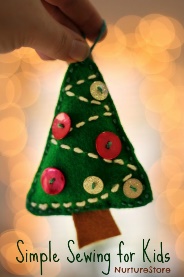 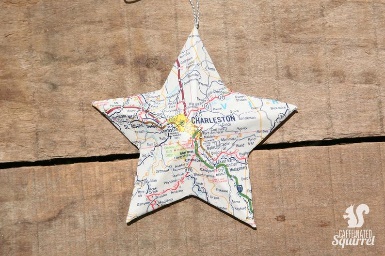 Use foam board and map of their home location to create a Christmas decoration.ChristmasAdd Christmas Artwork piece onto Christmas card to send home.Self Portraits in style of Holbein for calendarUse foam board and map of their home location to create a Christmas decoration.Matisse Mother’s Day card- Children collage and print images that remind them of their mother.Matisse Mother’s Day card- Children collage and print images that remind them of their mother.Look at the Linocuts of Anne Lewis as examples.Use roller and lino print to create picture print for card. Apply to father’s day card.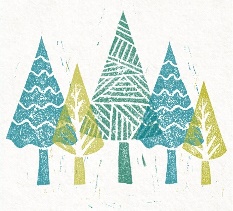 Can I skillsCan I use line, tone, shape and mark with care to represent things seen, imagined or remembered?Can draw in line with care when taking a line for a walk, or in scale applying rules of simple perspective? CanI  make quick studies from observation to record action or movement with some fluency?Can draw with coloured media descriptively and expressively to represent ideas and objects with increasing accuracy/fluency?Can I represent things observed, remembered or imagined, using colour selecting appropriate paint and brushes?Can I attach different elements using stitching, using straight stitch, running or cross-stitch (craft obj)?Can I represent things observed, remembered or imagined, using colour selecting appropriate paint and brushes?Can I attach different elements using stitching, using straight stitch, running or cross-stitch (craft obj)?Can I cut multiple shapes with a scissors and arrange /stick these on a surface for a purpose?Can I represent a textured image from found textures that have been selected?Can I explore colour mixing, printing, using two coloured inks a roller and stencil or pressprint. Can I identify and assemble found materials to make a new form, carefully covering with ModRoc or papier maché?Can I construct a structure in linear or soft media before then covering the surface to make a form?Can build in clay a functional form using two/three building techniques and some surface decoration?Key AssessmentTeachers should consider assessment as a holistic practice, which takes place during every art lesson through conversation with pupils:Tell me about that you are making and what inspired youWhat might you do next?Tell me about the materials and techniques you are usingWhat have you discovered?How do you feel about the end result?What kinds of problems did you encounter and how did you get round them?Tell me about things you really liked or enjoyedWhat would you like to explore more of?Remember! “Creativity is a fragile process that is hard to measure and assess and should always be nurtured and supported”Teachers should consider assessment as a holistic practice, which takes place during every art lesson through conversation with pupils:Tell me about that you are making and what inspired youWhat might you do next?Tell me about the materials and techniques you are usingWhat have you discovered?How do you feel about the end result?What kinds of problems did you encounter and how did you get round them?Tell me about things you really liked or enjoyedWhat would you like to explore more of?Remember! “Creativity is a fragile process that is hard to measure and assess and should always be nurtured and supported”Teachers should consider assessment as a holistic practice, which takes place during every art lesson through conversation with pupils:Tell me about that you are making and what inspired youWhat might you do next?Tell me about the materials and techniques you are usingWhat have you discovered?How do you feel about the end result?What kinds of problems did you encounter and how did you get round them?Tell me about things you really liked or enjoyedWhat would you like to explore more of?Remember! “Creativity is a fragile process that is hard to measure and assess and should always be nurtured and supported”Teachers should consider assessment as a holistic practice, which takes place during every art lesson through conversation with pupils:Tell me about that you are making and what inspired youWhat might you do next?Tell me about the materials and techniques you are usingWhat have you discovered?How do you feel about the end result?What kinds of problems did you encounter and how did you get round them?Tell me about things you really liked or enjoyedWhat would you like to explore more of?Remember! “Creativity is a fragile process that is hard to measure and assess and should always be nurtured and supported”Teachers should consider assessment as a holistic practice, which takes place during every art lesson through conversation with pupils:Tell me about that you are making and what inspired youWhat might you do next?Tell me about the materials and techniques you are usingWhat have you discovered?How do you feel about the end result?What kinds of problems did you encounter and how did you get round them?Tell me about things you really liked or enjoyedWhat would you like to explore more of?Remember! “Creativity is a fragile process that is hard to measure and assess and should always be nurtured and supported”Teachers should consider assessment as a holistic practice, which takes place during every art lesson through conversation with pupils:Tell me about that you are making and what inspired youWhat might you do next?Tell me about the materials and techniques you are usingWhat have you discovered?How do you feel about the end result?What kinds of problems did you encounter and how did you get round them?Tell me about things you really liked or enjoyedWhat would you like to explore more of?Remember! “Creativity is a fragile process that is hard to measure and assess and should always be nurtured and supported”Y5FormalFormalFormalExperientialExperientialExperientialOutcomesEach child should:Know the names of tools, techniques and formal elements (in pink above and below)Research and discuss ideas and approaches of range of artists, craftspeople, architects and designers from all cultures and times, for different purposes. Be able to know and describe the work of some artists, craftspeople, architects and designers, including artists who are  contemporary, female, and from various ethnicities Be able to talk about the materials, techniques and processes they have used, using an appropriate vocabulary. Describe processes used and how they hope to achieve high quality outcomesBe able to demonstrate how to safely use some of the tools and techniques they have chose to work withEach child should:Know the names of tools, techniques and formal elements (in pink above and below)Research and discuss ideas and approaches of range of artists, craftspeople, architects and designers from all cultures and times, for different purposes. Be able to know and describe the work of some artists, craftspeople, architects and designers, including artists who are  contemporary, female, and from various ethnicities Be able to talk about the materials, techniques and processes they have used, using an appropriate vocabulary. Describe processes used and how they hope to achieve high quality outcomesBe able to demonstrate how to safely use some of the tools and techniques they have chose to work withEach child should:Know the names of tools, techniques and formal elements (in pink above and below)Research and discuss ideas and approaches of range of artists, craftspeople, architects and designers from all cultures and times, for different purposes. Be able to know and describe the work of some artists, craftspeople, architects and designers, including artists who are  contemporary, female, and from various ethnicities Be able to talk about the materials, techniques and processes they have used, using an appropriate vocabulary. Describe processes used and how they hope to achieve high quality outcomesBe able to demonstrate how to safely use some of the tools and techniques they have chose to work withEach child should be given the opportunity to:Discover that art is subjective (we all have our own legitimate understanding)Experience the connection between brain, hand and eyeUnderstand ideas can come through hands-on explorationDevelop their knowledge of what different materials and techniques can offer the creative individual Work at different scales, alone and in groupsFeel safe to take creative risks and follow their intuition (fed with skills knowledge) and define their own creative journeyShare their journey and outcomes with others. Feel celebrated and feel able to celebrate others.Each child should be given the opportunity to:Discover that art is subjective (we all have our own legitimate understanding)Experience the connection between brain, hand and eyeUnderstand ideas can come through hands-on explorationDevelop their knowledge of what different materials and techniques can offer the creative individual Work at different scales, alone and in groupsFeel safe to take creative risks and follow their intuition (fed with skills knowledge) and define their own creative journeyShare their journey and outcomes with others. Feel celebrated and feel able to celebrate others.Each child should be given the opportunity to:Discover that art is subjective (we all have our own legitimate understanding)Experience the connection between brain, hand and eyeUnderstand ideas can come through hands-on explorationDevelop their knowledge of what different materials and techniques can offer the creative individual Work at different scales, alone and in groupsFeel safe to take creative risks and follow their intuition (fed with skills knowledge) and define their own creative journeyShare their journey and outcomes with others. Feel celebrated and feel able to celebrate others.Generating IdeasEnjoy looking at artwork made by artists, craftspeople, architects and designers. Discuss artist’s intention and reflect upon your response. Look at art forms beyond the visual arts: literature, drama, music, film etc and explore how they relate to your visual art form.Look at a variety of types of source material and understand the differences.Be given time and space to engage with the physical world to stimulate a creative response (visiting, seeing, holding, hearing), including found and manmade objects.Develop questions to ask when looking at artworks and /or stimulus:•	Describe the artwork.•	What do you like/dislike? Why?•	Which other senses might you bring to this artwork? How does it make you feel?•	What is the artist saying to us in this artwork?•	How might it inspire you to make your own artwork?•	Who or what else might you look at to help feed your creativity?Take part in small scale crits throughout so that brainstorming becomes part of the creative process.	Use growing knowledge of how materials and medium act, to help develop ideas. Continue to generate ideas through space for playful making. Explore how ideas translate and develop through different medium (i.e. a drawing in pencil or a drawing in charcoal).	Use digital media to identify and research artists, craftspeople, architects and designers.Use camera phones (still and video) to help ”see” and “collect” (digital sketchbook).Enjoy looking at artwork made by artists, craftspeople, architects and designers. Discuss artist’s intention and reflect upon your response. Look at art forms beyond the visual arts: literature, drama, music, film etc and explore how they relate to your visual art form.Look at a variety of types of source material and understand the differences.Be given time and space to engage with the physical world to stimulate a creative response (visiting, seeing, holding, hearing), including found and manmade objects.Develop questions to ask when looking at artworks and /or stimulus:•	Describe the artwork.•	What do you like/dislike? Why?•	Which other senses might you bring to this artwork? How does it make you feel?•	What is the artist saying to us in this artwork?•	How might it inspire you to make your own artwork?•	Who or what else might you look at to help feed your creativity?Take part in small scale crits throughout so that brainstorming becomes part of the creative process.	Use growing knowledge of how materials and medium act, to help develop ideas. Continue to generate ideas through space for playful making. Explore how ideas translate and develop through different medium (i.e. a drawing in pencil or a drawing in charcoal).	Use digital media to identify and research artists, craftspeople, architects and designers.Use camera phones (still and video) to help ”see” and “collect” (digital sketchbook).Enjoy looking at artwork made by artists, craftspeople, architects and designers. Discuss artist’s intention and reflect upon your response. Look at art forms beyond the visual arts: literature, drama, music, film etc and explore how they relate to your visual art form.Look at a variety of types of source material and understand the differences.Be given time and space to engage with the physical world to stimulate a creative response (visiting, seeing, holding, hearing), including found and manmade objects.Develop questions to ask when looking at artworks and /or stimulus:•	Describe the artwork.•	What do you like/dislike? Why?•	Which other senses might you bring to this artwork? How does it make you feel?•	What is the artist saying to us in this artwork?•	How might it inspire you to make your own artwork?•	Who or what else might you look at to help feed your creativity?Take part in small scale crits throughout so that brainstorming becomes part of the creative process.	Use growing knowledge of how materials and medium act, to help develop ideas. Continue to generate ideas through space for playful making. Explore how ideas translate and develop through different medium (i.e. a drawing in pencil or a drawing in charcoal).	Use digital media to identify and research artists, craftspeople, architects and designers.Use camera phones (still and video) to help ”see” and “collect” (digital sketchbook).Enjoy looking at artwork made by artists, craftspeople, architects and designers. Discuss artist’s intention and reflect upon your response. Look at art forms beyond the visual arts: literature, drama, music, film etc and explore how they relate to your visual art form.Look at a variety of types of source material and understand the differences.Be given time and space to engage with the physical world to stimulate a creative response (visiting, seeing, holding, hearing), including found and manmade objects.Develop questions to ask when looking at artworks and /or stimulus:•	Describe the artwork.•	What do you like/dislike? Why?•	Which other senses might you bring to this artwork? How does it make you feel?•	What is the artist saying to us in this artwork?•	How might it inspire you to make your own artwork?•	Who or what else might you look at to help feed your creativity?Take part in small scale crits throughout so that brainstorming becomes part of the creative process.	Use growing knowledge of how materials and medium act, to help develop ideas. Continue to generate ideas through space for playful making. Explore how ideas translate and develop through different medium (i.e. a drawing in pencil or a drawing in charcoal).	Use digital media to identify and research artists, craftspeople, architects and designers.Use camera phones (still and video) to help ”see” and “collect” (digital sketchbook).Enjoy looking at artwork made by artists, craftspeople, architects and designers. Discuss artist’s intention and reflect upon your response. Look at art forms beyond the visual arts: literature, drama, music, film etc and explore how they relate to your visual art form.Look at a variety of types of source material and understand the differences.Be given time and space to engage with the physical world to stimulate a creative response (visiting, seeing, holding, hearing), including found and manmade objects.Develop questions to ask when looking at artworks and /or stimulus:•	Describe the artwork.•	What do you like/dislike? Why?•	Which other senses might you bring to this artwork? How does it make you feel?•	What is the artist saying to us in this artwork?•	How might it inspire you to make your own artwork?•	Who or what else might you look at to help feed your creativity?Take part in small scale crits throughout so that brainstorming becomes part of the creative process.	Use growing knowledge of how materials and medium act, to help develop ideas. Continue to generate ideas through space for playful making. Explore how ideas translate and develop through different medium (i.e. a drawing in pencil or a drawing in charcoal).	Use digital media to identify and research artists, craftspeople, architects and designers.Use camera phones (still and video) to help ”see” and “collect” (digital sketchbook).Enjoy looking at artwork made by artists, craftspeople, architects and designers. Discuss artist’s intention and reflect upon your response. Look at art forms beyond the visual arts: literature, drama, music, film etc and explore how they relate to your visual art form.Look at a variety of types of source material and understand the differences.Be given time and space to engage with the physical world to stimulate a creative response (visiting, seeing, holding, hearing), including found and manmade objects.Develop questions to ask when looking at artworks and /or stimulus:•	Describe the artwork.•	What do you like/dislike? Why?•	Which other senses might you bring to this artwork? How does it make you feel?•	What is the artist saying to us in this artwork?•	How might it inspire you to make your own artwork?•	Who or what else might you look at to help feed your creativity?Take part in small scale crits throughout so that brainstorming becomes part of the creative process.	Use growing knowledge of how materials and medium act, to help develop ideas. Continue to generate ideas through space for playful making. Explore how ideas translate and develop through different medium (i.e. a drawing in pencil or a drawing in charcoal).	Use digital media to identify and research artists, craftspeople, architects and designers.Use camera phones (still and video) to help ”see” and “collect” (digital sketchbook).Sketchbook FocusContinue to develop a “sketchbook habit”, using a sketchbook as a place to record individual response to the worldBegin to feel a sense of ownership about the sketchbook, which means allowing every child to work at own pace, following own exploration.Increasingly see the sketchbook as a place which raises questions which can be explored/answered outside the sketchbook, so that the link between sketchbook and journey and outcome becomes understood. Practice and develop sketchbook use, incorporating the following activities:  drawing to discover, drawing to show you have seen, drawing to experiment, exploring colour, exploring paint, testing ideas, collecting, sticking, writing notes, looking back, thinking forwards and around, reflecting, making links…Continue to develop a “sketchbook habit”, using a sketchbook as a place to record individual response to the worldBegin to feel a sense of ownership about the sketchbook, which means allowing every child to work at own pace, following own exploration.Increasingly see the sketchbook as a place which raises questions which can be explored/answered outside the sketchbook, so that the link between sketchbook and journey and outcome becomes understood. Practice and develop sketchbook use, incorporating the following activities:  drawing to discover, drawing to show you have seen, drawing to experiment, exploring colour, exploring paint, testing ideas, collecting, sticking, writing notes, looking back, thinking forwards and around, reflecting, making links…Continue to develop a “sketchbook habit”, using a sketchbook as a place to record individual response to the worldBegin to feel a sense of ownership about the sketchbook, which means allowing every child to work at own pace, following own exploration.Increasingly see the sketchbook as a place which raises questions which can be explored/answered outside the sketchbook, so that the link between sketchbook and journey and outcome becomes understood. Practice and develop sketchbook use, incorporating the following activities:  drawing to discover, drawing to show you have seen, drawing to experiment, exploring colour, exploring paint, testing ideas, collecting, sticking, writing notes, looking back, thinking forwards and around, reflecting, making links…Continue to develop a “sketchbook habit”, using a sketchbook as a place to record individual response to the worldBegin to feel a sense of ownership about the sketchbook, which means allowing every child to work at own pace, following own exploration.Increasingly see the sketchbook as a place which raises questions which can be explored/answered outside the sketchbook, so that the link between sketchbook and journey and outcome becomes understood. Practice and develop sketchbook use, incorporating the following activities:  drawing to discover, drawing to show you have seen, drawing to experiment, exploring colour, exploring paint, testing ideas, collecting, sticking, writing notes, looking back, thinking forwards and around, reflecting, making links…Continue to develop a “sketchbook habit”, using a sketchbook as a place to record individual response to the worldBegin to feel a sense of ownership about the sketchbook, which means allowing every child to work at own pace, following own exploration.Increasingly see the sketchbook as a place which raises questions which can be explored/answered outside the sketchbook, so that the link between sketchbook and journey and outcome becomes understood. Practice and develop sketchbook use, incorporating the following activities:  drawing to discover, drawing to show you have seen, drawing to experiment, exploring colour, exploring paint, testing ideas, collecting, sticking, writing notes, looking back, thinking forwards and around, reflecting, making links…Continue to develop a “sketchbook habit”, using a sketchbook as a place to record individual response to the worldBegin to feel a sense of ownership about the sketchbook, which means allowing every child to work at own pace, following own exploration.Increasingly see the sketchbook as a place which raises questions which can be explored/answered outside the sketchbook, so that the link between sketchbook and journey and outcome becomes understood. Practice and develop sketchbook use, incorporating the following activities:  drawing to discover, drawing to show you have seen, drawing to experiment, exploring colour, exploring paint, testing ideas, collecting, sticking, writing notes, looking back, thinking forwards and around, reflecting, making links…NC LinkWorld War I(overview of causes and key events)Lancaster’s role during the Great War, and the impact of it on the cityLancaster’s role during the Great War, and the impact of it on the cityGeog- Link to The CoastGeog- Link to The CoastAncient Greece – a study of Greek life and achievements and their influence on the western world.NC LinkWorld War I(overview of causes and key events)Lancaster’s role during the Great War, and the impact of it on the cityLancaster’s role during the Great War, and the impact of it on the cityViking Viking Ancient Greece – a study of Greek life and achievements and their influence on the western world.FocusPrintingCoverage Exploring the work of Bridget Wilkinson, looking at colour and her coastal paintings, recreating and designing our own using the local area for inspiration Printing Victorian printing in the style of Liberty Prints and Morris prints Using the prints to create stockings (DT link) Using the prints to create stockings (DT link) Drawing Exploring the relationship of line, form and colour to create Viking inspired drawings. Collage/Craft Studying the work of Carolyn Saxby to create a textile collage with texture 3D-Sculpture Create 3D sculptures based on Greek Gods and Goddesses PI Cubism Christmas Card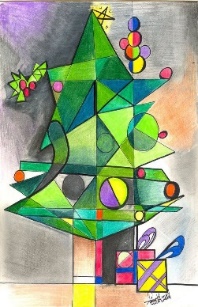 http://elementary-art-rocks.blogspot.com/2014/01/grade-4-radial-designs.htmlAztec Art Radial designs- Calendar.  Cubism Christmas Cardhttp://elementary-art-rocks.blogspot.com/2014/01/grade-4-radial-designs.htmlAztec Art Radial designs- Calendar.  Cubism Christmas Cardhttp://elementary-art-rocks.blogspot.com/2014/01/grade-4-radial-designs.htmlAztec Art Radial designs- Calendar. Look at works of Carolyn SaxbyCombine elements to create Textile collage with texture- Coast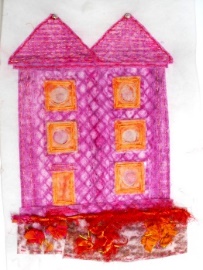 Fathers Day card- Children to recreate different ‘dad’ still life poses and add to card.Or add picture of dad to card with reduced image of themselves with- I look up to You, slogan.Could create pop out on page.Can I skillsCan I select ,use and manipulate a range of drawing tools, using them with control and dexterity to accurately represent from observation Can I and compile and develop several studies as visual evidence for a purpose?Can I develop quick studies from observation recording action and movement with fluency?Can I select ,use and manipulate a range of drawing tools, using them with control and dexterity to accurately represent from observation Can I and compile and develop several studies as visual evidence for a purpose?Can I develop quick studies from observation recording action and movement with fluency?Can I create different effects by using a variety of tools and techniques such as dots, scratches and splashes, and applying paint in layers?Can convey tonal qualities well, showing good understanding of light and dark on form?Can I plan/paint symbols, forms, shapes, and composition when exploring the work of other artists/cultures informing their painting?Can I explore colour mixing through printing, using two coloured inks a roller and stencil Easiprint poly-blocks Can I design a complex pattern made up of two motifs and print a tiled version?Can I make connections between own work and patterns in their local environment (e.g. curtains, wallpaper)?Can select and use cutting tools and adhesives with care to achieve a specific outcome? Can select and use found materials with art media and adhesives to assemble and represent a surface or thingCan I select and use contrasting colours and textures in stitching and weaving?CanI  explore how a stimuli can be used as a starting point for 3D work with a particular focus on form, shape, pattern, texture, colour?Can I recreate 2D images in 3D, looking at one area of experience, e.g. recreate a landscape or figure focusing on form/ surface? Key QuestionsAssessment QuestionsTeachers should consider assessment as a holistic practice, which takes place during every art lesson through conversation with pupils:Tell me about that you are making and what inspired youWhat might you do next?Tell me about the materials and techniques you are usingWhat have you discovered?How do you feel about the end result?What kinds of problems did you encounter and how did you get round them?Tell me about things you really liked or enjoyedWhat would you like to explore more of?What is the potential of what you have done? What could you do next? Remember! “Creativity is a fragile process that is hard to measure and assess and should always be nurtured and supported”Assessment QuestionsTeachers should consider assessment as a holistic practice, which takes place during every art lesson through conversation with pupils:Tell me about that you are making and what inspired youWhat might you do next?Tell me about the materials and techniques you are usingWhat have you discovered?How do you feel about the end result?What kinds of problems did you encounter and how did you get round them?Tell me about things you really liked or enjoyedWhat would you like to explore more of?What is the potential of what you have done? What could you do next? Remember! “Creativity is a fragile process that is hard to measure and assess and should always be nurtured and supported”Assessment QuestionsTeachers should consider assessment as a holistic practice, which takes place during every art lesson through conversation with pupils:Tell me about that you are making and what inspired youWhat might you do next?Tell me about the materials and techniques you are usingWhat have you discovered?How do you feel about the end result?What kinds of problems did you encounter and how did you get round them?Tell me about things you really liked or enjoyedWhat would you like to explore more of?What is the potential of what you have done? What could you do next? Remember! “Creativity is a fragile process that is hard to measure and assess and should always be nurtured and supported”Assessment QuestionsTeachers should consider assessment as a holistic practice, which takes place during every art lesson through conversation with pupils:Tell me about that you are making and what inspired youWhat might you do next?Tell me about the materials and techniques you are usingWhat have you discovered?How do you feel about the end result?What kinds of problems did you encounter and how did you get round them?Tell me about things you really liked or enjoyedWhat would you like to explore more of?What is the potential of what you have done? What could you do next? Remember! “Creativity is a fragile process that is hard to measure and assess and should always be nurtured and supported”Assessment QuestionsTeachers should consider assessment as a holistic practice, which takes place during every art lesson through conversation with pupils:Tell me about that you are making and what inspired youWhat might you do next?Tell me about the materials and techniques you are usingWhat have you discovered?How do you feel about the end result?What kinds of problems did you encounter and how did you get round them?Tell me about things you really liked or enjoyedWhat would you like to explore more of?What is the potential of what you have done? What could you do next? Remember! “Creativity is a fragile process that is hard to measure and assess and should always be nurtured and supported”Assessment QuestionsTeachers should consider assessment as a holistic practice, which takes place during every art lesson through conversation with pupils:Tell me about that you are making and what inspired youWhat might you do next?Tell me about the materials and techniques you are usingWhat have you discovered?How do you feel about the end result?What kinds of problems did you encounter and how did you get round them?Tell me about things you really liked or enjoyedWhat would you like to explore more of?What is the potential of what you have done? What could you do next? Remember! “Creativity is a fragile process that is hard to measure and assess and should always be nurtured and supported”Y6 FormalFormalExperientialExperientialExperientialExperientialOutcomesEach child should:Know the names of tools, techniques and formal elements (in pink above and below)Be happy to describe, interpret and explain the work, ideas and working practices of artists, craftspeople, architects and designers from all cultures and times, for different purposes. Be able to know and describe the work of some artists, craftspeople, architects and designers, including artists who are  contemporary, female, and from various ethnicities Be able to talk about the materials, techniques and processes they have used, using an appropriate vocabulary. Describe processes used and how they hope to achieve high quality outcomesBe able to demonstrate how to safely use some of the tools and techniques they have chose to work withEach child should:Know the names of tools, techniques and formal elements (in pink above and below)Be happy to describe, interpret and explain the work, ideas and working practices of artists, craftspeople, architects and designers from all cultures and times, for different purposes. Be able to know and describe the work of some artists, craftspeople, architects and designers, including artists who are  contemporary, female, and from various ethnicities Be able to talk about the materials, techniques and processes they have used, using an appropriate vocabulary. Describe processes used and how they hope to achieve high quality outcomesBe able to demonstrate how to safely use some of the tools and techniques they have chose to work withEach child should be given the opportunity to:Discover that art is subjective (we all have our own legitimate understanding)Experience the connection between brain, hand and eyeUnderstand ideas can come through hands-on explorationDevelop their knowledge of what different materials and techniques can offer the creative individual Work at different scales, alone and in groupsFeel safe to take creative risks and follow their intuition (fed with skills knowledge) and define their own creative journeyShare their journey and outcomes with others. Feel celebrated and feel able to celebrate othersEach child should be given the opportunity to:Discover that art is subjective (we all have our own legitimate understanding)Experience the connection between brain, hand and eyeUnderstand ideas can come through hands-on explorationDevelop their knowledge of what different materials and techniques can offer the creative individual Work at different scales, alone and in groupsFeel safe to take creative risks and follow their intuition (fed with skills knowledge) and define their own creative journeyShare their journey and outcomes with others. Feel celebrated and feel able to celebrate othersEach child should be given the opportunity to:Discover that art is subjective (we all have our own legitimate understanding)Experience the connection between brain, hand and eyeUnderstand ideas can come through hands-on explorationDevelop their knowledge of what different materials and techniques can offer the creative individual Work at different scales, alone and in groupsFeel safe to take creative risks and follow their intuition (fed with skills knowledge) and define their own creative journeyShare their journey and outcomes with others. Feel celebrated and feel able to celebrate othersEach child should be given the opportunity to:Discover that art is subjective (we all have our own legitimate understanding)Experience the connection between brain, hand and eyeUnderstand ideas can come through hands-on explorationDevelop their knowledge of what different materials and techniques can offer the creative individual Work at different scales, alone and in groupsFeel safe to take creative risks and follow their intuition (fed with skills knowledge) and define their own creative journeyShare their journey and outcomes with others. Feel celebrated and feel able to celebrate othersGenerating IdeasEnjoy looking at artwork made by artists, craftspeople, architects and designers.  Discuss artist’s intention and reflect upon your response. Look at artforms beyond the visual arts: literature, drama, music, film etc and explore how they relate to your visual art form.Look at a variety of types of source material and understand the differences.Be given time and space to engage with the physical world to stimulate a creative response (visiting, seeing, holding, hearing), including found and manmade objects.Develop questions to ask when looking at artworks and /or stimulus:•	Describe the artwork.•	What do you like/dislike? Why?•	Which other senses might you bring to this artwork? How does it make you feel?•	What is the artist saying to us in this artwork?•	How might it inspire you to make your own artwork?•	Who or what else might you look at to help feed your creativity?Take part in small scale crits throughout so that brainstorming becomes part of the creative process.	Use growing knowledge of how materials and medium act, to help develop ideas. Continue to generate ideas through space for playful making. Explore how ideas translate and develop through different medium (i.e. a drawing in pencil or a drawing in charcoal).	Use digital media to identify and research artists, craftspeople, architects and designers.Use camera phones (still and video) to help ”see” and “collect” (digital sketchbook).Enjoy looking at artwork made by artists, craftspeople, architects and designers.  Discuss artist’s intention and reflect upon your response. Look at artforms beyond the visual arts: literature, drama, music, film etc and explore how they relate to your visual art form.Look at a variety of types of source material and understand the differences.Be given time and space to engage with the physical world to stimulate a creative response (visiting, seeing, holding, hearing), including found and manmade objects.Develop questions to ask when looking at artworks and /or stimulus:•	Describe the artwork.•	What do you like/dislike? Why?•	Which other senses might you bring to this artwork? How does it make you feel?•	What is the artist saying to us in this artwork?•	How might it inspire you to make your own artwork?•	Who or what else might you look at to help feed your creativity?Take part in small scale crits throughout so that brainstorming becomes part of the creative process.	Use growing knowledge of how materials and medium act, to help develop ideas. Continue to generate ideas through space for playful making. Explore how ideas translate and develop through different medium (i.e. a drawing in pencil or a drawing in charcoal).	Use digital media to identify and research artists, craftspeople, architects and designers.Use camera phones (still and video) to help ”see” and “collect” (digital sketchbook).Enjoy looking at artwork made by artists, craftspeople, architects and designers.  Discuss artist’s intention and reflect upon your response. Look at artforms beyond the visual arts: literature, drama, music, film etc and explore how they relate to your visual art form.Look at a variety of types of source material and understand the differences.Be given time and space to engage with the physical world to stimulate a creative response (visiting, seeing, holding, hearing), including found and manmade objects.Develop questions to ask when looking at artworks and /or stimulus:•	Describe the artwork.•	What do you like/dislike? Why?•	Which other senses might you bring to this artwork? How does it make you feel?•	What is the artist saying to us in this artwork?•	How might it inspire you to make your own artwork?•	Who or what else might you look at to help feed your creativity?Take part in small scale crits throughout so that brainstorming becomes part of the creative process.	Use growing knowledge of how materials and medium act, to help develop ideas. Continue to generate ideas through space for playful making. Explore how ideas translate and develop through different medium (i.e. a drawing in pencil or a drawing in charcoal).	Use digital media to identify and research artists, craftspeople, architects and designers.Use camera phones (still and video) to help ”see” and “collect” (digital sketchbook).Enjoy looking at artwork made by artists, craftspeople, architects and designers.  Discuss artist’s intention and reflect upon your response. Look at artforms beyond the visual arts: literature, drama, music, film etc and explore how they relate to your visual art form.Look at a variety of types of source material and understand the differences.Be given time and space to engage with the physical world to stimulate a creative response (visiting, seeing, holding, hearing), including found and manmade objects.Develop questions to ask when looking at artworks and /or stimulus:•	Describe the artwork.•	What do you like/dislike? Why?•	Which other senses might you bring to this artwork? How does it make you feel?•	What is the artist saying to us in this artwork?•	How might it inspire you to make your own artwork?•	Who or what else might you look at to help feed your creativity?Take part in small scale crits throughout so that brainstorming becomes part of the creative process.	Use growing knowledge of how materials and medium act, to help develop ideas. Continue to generate ideas through space for playful making. Explore how ideas translate and develop through different medium (i.e. a drawing in pencil or a drawing in charcoal).	Use digital media to identify and research artists, craftspeople, architects and designers.Use camera phones (still and video) to help ”see” and “collect” (digital sketchbook).Enjoy looking at artwork made by artists, craftspeople, architects and designers.  Discuss artist’s intention and reflect upon your response. Look at artforms beyond the visual arts: literature, drama, music, film etc and explore how they relate to your visual art form.Look at a variety of types of source material and understand the differences.Be given time and space to engage with the physical world to stimulate a creative response (visiting, seeing, holding, hearing), including found and manmade objects.Develop questions to ask when looking at artworks and /or stimulus:•	Describe the artwork.•	What do you like/dislike? Why?•	Which other senses might you bring to this artwork? How does it make you feel?•	What is the artist saying to us in this artwork?•	How might it inspire you to make your own artwork?•	Who or what else might you look at to help feed your creativity?Take part in small scale crits throughout so that brainstorming becomes part of the creative process.	Use growing knowledge of how materials and medium act, to help develop ideas. Continue to generate ideas through space for playful making. Explore how ideas translate and develop through different medium (i.e. a drawing in pencil or a drawing in charcoal).	Use digital media to identify and research artists, craftspeople, architects and designers.Use camera phones (still and video) to help ”see” and “collect” (digital sketchbook).Enjoy looking at artwork made by artists, craftspeople, architects and designers.  Discuss artist’s intention and reflect upon your response. Look at artforms beyond the visual arts: literature, drama, music, film etc and explore how they relate to your visual art form.Look at a variety of types of source material and understand the differences.Be given time and space to engage with the physical world to stimulate a creative response (visiting, seeing, holding, hearing), including found and manmade objects.Develop questions to ask when looking at artworks and /or stimulus:•	Describe the artwork.•	What do you like/dislike? Why?•	Which other senses might you bring to this artwork? How does it make you feel?•	What is the artist saying to us in this artwork?•	How might it inspire you to make your own artwork?•	Who or what else might you look at to help feed your creativity?Take part in small scale crits throughout so that brainstorming becomes part of the creative process.	Use growing knowledge of how materials and medium act, to help develop ideas. Continue to generate ideas through space for playful making. Explore how ideas translate and develop through different medium (i.e. a drawing in pencil or a drawing in charcoal).	Use digital media to identify and research artists, craftspeople, architects and designers.Use camera phones (still and video) to help ”see” and “collect” (digital sketchbook).Sketchbook FocusContinue to develop a “sketchbook habit”, using a sketchbook as a place to record individual response to the world.
Begin to feel a sense of ownership about the sketchbook, which means allowing every child to work at own pace, following own exploration.Increasingly see the sketchbook as a place which raises questions which can be explored/answered outside the sketchbook, so that the link between sketchbook and journey and outcome becomes understood. Practice and develop sketchbook use, incorporating the following activities:  drawing to discover, drawing to show you have seen, drawing to experiment, exploring colour, exploring paint, testing ideas, collecting, sticking, writing notes, looking back, thinking forwards and around, reflecting, making links…Continue to develop a “sketchbook habit”, using a sketchbook as a place to record individual response to the world.
Begin to feel a sense of ownership about the sketchbook, which means allowing every child to work at own pace, following own exploration.Increasingly see the sketchbook as a place which raises questions which can be explored/answered outside the sketchbook, so that the link between sketchbook and journey and outcome becomes understood. Practice and develop sketchbook use, incorporating the following activities:  drawing to discover, drawing to show you have seen, drawing to experiment, exploring colour, exploring paint, testing ideas, collecting, sticking, writing notes, looking back, thinking forwards and around, reflecting, making links…Continue to develop a “sketchbook habit”, using a sketchbook as a place to record individual response to the world.
Begin to feel a sense of ownership about the sketchbook, which means allowing every child to work at own pace, following own exploration.Increasingly see the sketchbook as a place which raises questions which can be explored/answered outside the sketchbook, so that the link between sketchbook and journey and outcome becomes understood. Practice and develop sketchbook use, incorporating the following activities:  drawing to discover, drawing to show you have seen, drawing to experiment, exploring colour, exploring paint, testing ideas, collecting, sticking, writing notes, looking back, thinking forwards and around, reflecting, making links…Continue to develop a “sketchbook habit”, using a sketchbook as a place to record individual response to the world.
Begin to feel a sense of ownership about the sketchbook, which means allowing every child to work at own pace, following own exploration.Increasingly see the sketchbook as a place which raises questions which can be explored/answered outside the sketchbook, so that the link between sketchbook and journey and outcome becomes understood. Practice and develop sketchbook use, incorporating the following activities:  drawing to discover, drawing to show you have seen, drawing to experiment, exploring colour, exploring paint, testing ideas, collecting, sticking, writing notes, looking back, thinking forwards and around, reflecting, making links…Continue to develop a “sketchbook habit”, using a sketchbook as a place to record individual response to the world.
Begin to feel a sense of ownership about the sketchbook, which means allowing every child to work at own pace, following own exploration.Increasingly see the sketchbook as a place which raises questions which can be explored/answered outside the sketchbook, so that the link between sketchbook and journey and outcome becomes understood. Practice and develop sketchbook use, incorporating the following activities:  drawing to discover, drawing to show you have seen, drawing to experiment, exploring colour, exploring paint, testing ideas, collecting, sticking, writing notes, looking back, thinking forwards and around, reflecting, making links…Continue to develop a “sketchbook habit”, using a sketchbook as a place to record individual response to the world.
Begin to feel a sense of ownership about the sketchbook, which means allowing every child to work at own pace, following own exploration.Increasingly see the sketchbook as a place which raises questions which can be explored/answered outside the sketchbook, so that the link between sketchbook and journey and outcome becomes understood. Practice and develop sketchbook use, incorporating the following activities:  drawing to discover, drawing to show you have seen, drawing to experiment, exploring colour, exploring paint, testing ideas, collecting, sticking, writing notes, looking back, thinking forwards and around, reflecting, making links…NC LinkAutumnAutumnSpringSpringSummerSummerNC LinkHistory-World War TwoHistory-The building of wealthy Georgian Lancaster (African-American artist/ Slavery link)History- Early Britain RecapScience- ElectricityHistory- Early Britain RecapScience- ElectricityPSHE- TransitionPSHE- TransitionFocus3DDesign & Making DrawingCollage/ CraftPrintingPrinting3D DesignCoverageResearch into  Diane Komater to learn the skill of wire sculpture. This is in relation to our topic and class novel. Christmas card Children to use a compass to create a circles to form a christmas tree Seasonal calender Life drawing of seasonal plants/tress iconic for each season  Scalp clay tree decorations Collage christmas card Children to use collage to create a portrait picture. Using colour, black and white and looking for expression and detail..Children will use tie dye to create a design on the front of a t-shirtChildren create a treasure box to take home that has their favourite memories of school.https://www.accessart.org.uk/treasure-box-by-kelly-richards/Children to create and make some props using 3D skills.PIMarbling Tree Ornaments-https://sisoo.com/2015/12/10/how-to-marble-christmas-tree-ornaments/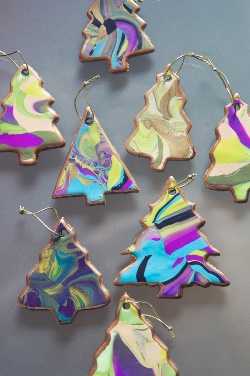 Mothers Day Sewing CircuitsSewing circuits using to create a light up picture for mothers-day.Mothers Day Sewing CircuitsSewing circuits using to create a light up picture for mothers-day.Father’s Day Card- Revise previous skills.Children to create splash art/ apply various colours to paper. Create card and draw lettering. Using paper craft knives to cut lettering and add to card.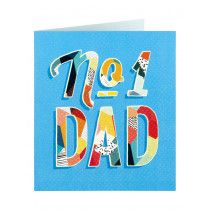 Father’s Day Card- Revise previous skills.Children to create splash art/ apply various colours to paper. Create card and draw lettering. Using paper craft knives to cut lettering and add to card.Can I skillsCan I accurately select appropriate media and techniques to achieve a specific outcome?Can I select a view and use a viewfinder to record what is in the frame?Can I develop quick studies from observation recording action and movement with fluency, returning to each study to improve accuracy/detail? Can I confidently use charcoal/pastels in response to light and dark, shadows and well lit areas?Can I select from different methods to apply colour using a variety of tools and techniques to express mood or emotion?Can use studies gathered from observation to help plan and realise paintings, using thumbnail studies and paint techniques to represent action or interaction?Can I show the effect of light and colour, texture and tone on natural and man-made objects? (Spring 1)Can I embellish a surface using a variety of techniques, including drawing, painting and printing?Can I embellish decoratively using more layers of found materials to build complexity and represent the qualities of a surface or thing?Can I build up drawings and images of whole or parts of items using various techniques, e.g. card, relief, found materials, torn and cut materials?Can I recreate images through relief printing using card and mark making tolls to control, line, shape, texture and tone Can design prints for e.g. fabrics, book covers, wallpaper or wrapping paperCan recreate a scene and detail remembered, observed or imagined, through collage relief ‘collagraph’ printingCan dye fabrics and use tie-dye techniques to control and create a fabric image Can I control stitching - using various needles to produce more complex patterns with care and some accuracy?Can I use study of 3D work from a variety of genres and cultures to develop their own response through models, experimentation and design stages?Can I make imaginative use of the knowledge they have acquired of tools, techniques and materials to express own ideas and feelings?Can apply knowledge of different techniques to expressive scale, weight or a concept? Can I use plaiting, pinning, stapling, stitching and sewing techniques with care to decorate and make an image or artefact? (craft skill)Can I use study of 3D work from a variety of genres and cultures to develop their own response through models, experimentation and design stages?Can I make imaginative use of the knowledge they have acquired of tools, techniques and materials to express own ideas and feelings?Can apply knowledge of different techniques to expressive scale, weight or a concept? Can I use plaiting, pinning, stapling, stitching and sewing techniques with care to decorate and make an image or artefact? (craft skill)Key QuestionsAssessment QuestionsTeachers should consider assessment as a holistic practice, which takes place during every art lesson through conversation with pupils:Tell me about that you are making and what inspired youWhat might you do next?Tell me about the materials and techniques you are usingWhat have you discovered?How do you feel about the end result?What kinds of problems did you encounter and how did you get round them?Tell me about things you really liked or enjoyedWhat would you like to explore more of?What is the potential of what you have done? What could you do next? Remember! “Creativity is a fragile process that is hard to measure and assess and should always be nurtured and supported”Assessment QuestionsTeachers should consider assessment as a holistic practice, which takes place during every art lesson through conversation with pupils:Tell me about that you are making and what inspired youWhat might you do next?Tell me about the materials and techniques you are usingWhat have you discovered?How do you feel about the end result?What kinds of problems did you encounter and how did you get round them?Tell me about things you really liked or enjoyedWhat would you like to explore more of?What is the potential of what you have done? What could you do next? Remember! “Creativity is a fragile process that is hard to measure and assess and should always be nurtured and supported”Assessment QuestionsTeachers should consider assessment as a holistic practice, which takes place during every art lesson through conversation with pupils:Tell me about that you are making and what inspired youWhat might you do next?Tell me about the materials and techniques you are usingWhat have you discovered?How do you feel about the end result?What kinds of problems did you encounter and how did you get round them?Tell me about things you really liked or enjoyedWhat would you like to explore more of?What is the potential of what you have done? What could you do next? Remember! “Creativity is a fragile process that is hard to measure and assess and should always be nurtured and supported”Assessment QuestionsTeachers should consider assessment as a holistic practice, which takes place during every art lesson through conversation with pupils:Tell me about that you are making and what inspired youWhat might you do next?Tell me about the materials and techniques you are usingWhat have you discovered?How do you feel about the end result?What kinds of problems did you encounter and how did you get round them?Tell me about things you really liked or enjoyedWhat would you like to explore more of?What is the potential of what you have done? What could you do next? Remember! “Creativity is a fragile process that is hard to measure and assess and should always be nurtured and supported”Assessment QuestionsTeachers should consider assessment as a holistic practice, which takes place during every art lesson through conversation with pupils:Tell me about that you are making and what inspired youWhat might you do next?Tell me about the materials and techniques you are usingWhat have you discovered?How do you feel about the end result?What kinds of problems did you encounter and how did you get round them?Tell me about things you really liked or enjoyedWhat would you like to explore more of?What is the potential of what you have done? What could you do next? Remember! “Creativity is a fragile process that is hard to measure and assess and should always be nurtured and supported”Assessment QuestionsTeachers should consider assessment as a holistic practice, which takes place during every art lesson through conversation with pupils:Tell me about that you are making and what inspired youWhat might you do next?Tell me about the materials and techniques you are usingWhat have you discovered?How do you feel about the end result?What kinds of problems did you encounter and how did you get round them?Tell me about things you really liked or enjoyedWhat would you like to explore more of?What is the potential of what you have done? What could you do next? Remember! “Creativity is a fragile process that is hard to measure and assess and should always be nurtured and supported”